Минобрнауки РоссииБузулукский гуманитарно-технологический институт (филиал)федерального государственного бюджетного образовательного учреждениявысшего образования«Оренбургский государственный университет»Кафедра технической эксплуатации и ремонта автомобилейФонд оценочных средствпо дисциплине«Основы транспортно-технического сервиса в нефтегазодобычи»Уровень высшего образованияБАКАЛАВРИАТНаправление подготовки23.03.03 Эксплуатация транспортно-технологических машин и комплексов(код и наименование направления подготовки)Сервис транспортных и технологических машин и оборудования (нефтегазодобыча) (наименование направленности (профиля) образовательной программы)Тип образовательной программыПрограмма академического бакалавриатаКвалификацияБакалаврФорма обученияЗаочнаяГод набора 2019Фонд оценочных средств предназначен для контроля знаний обучающихся по направлению подготовки (специальности) 23.03.03 Эксплуатация транспортно-технологических машин и комплексов  по дисциплине «Основы транспортно-технического сервиса в нефтегазодобычи»Фонд оценочных средств рассмотрен и утвержден на заседании кафедрытехнической эксплуатации и ремонта автомобилей	наименование кафедрыпротокол № ________от "___" __________ 20__г.Первый заместитель директора по УР	_______________________________________            ___Фролова Е.В.                                                                                    подпись                        расшифровка подписиИсполнитель:    доцент	________________Коровин Г.С.                                         должность                                         подпись                        расшифровка подписиРаздел 1 Требования к результатам обучения по дисциплине, формы их контроля и виды оценочных средствПроцесс изучения дисциплины направлен на формирование следующих результатов обученияРаздел 2 Оценочные средстваБлок АА.0 Фонд тестовых заданийРаздел 1. Основы грузовых автомобильных перевозок Транспортная продукция – это?А) перемещение вещественного продукта других отраслей;Б) производство вещественного продукта;В) коммерческие перевозки;Г) перевозка грузов за свой счет.2. Автомобильные перевозки – это?А) перемещение грузов;Б) перемещение пассажиров;В) перемещение грузов и пассажиров;Г) обслуживание предприятий.3. Грузовые перевозки классифицируются по:А) по отраслям;Б) по размеру партий;В) по территориальному признаку;Г) по всем выше перечисленным.4. Пригородный маршрут, это маршрут -А) по городу и району;Б) по району;В) на расстояние не далее 50 км от границ города;Г) на расстояние не далее 10 км от границ города.5. Процесс выполнения автомобильных перевозок состоит из?А) планирование и организации перевозок;Б) контроля и оперативного управления;В) учёта и анализа результатов работы;Г) всего вышеперечисленного.6. Груз – это?А) все предметы и материалы с момента принятия их к транспортировке и до сдачи получателю;Б) все предметы, загруженные в автотранспортное средство;В) все упакованные предметы;Г) предметы, перевозимые автотранспортным средством.7. Катаные грузы, это?А) грузы, упакованные катанной проволокой;Б) грузы, изготовленные из катанного прутка;В) грузы, которые могут перекатываться;Г) грузы, которые перевозят на каталке.8. Длинномерный груз – это груз?А) груз, выступающий за задний борт;Б) груз, выступающий за задний борт, более чем на 1м;В) груз, выступающий за задний борт, более чем на 1,5м;Г) груз, выступающий за задний борт, более чем на 2м.9. Коэффициент использования грузоподъёмности равен:А) отношению фактической грузоподъёмности к номинальной грузоподъёмности;Б) времени работы автотранспортного средства;В) времени загрузки АТС;Г) отношение времени работы АТС ко времени загрузки.10. Какая тара из нижеперечисленных не принадлежит к жестким:А) ящик;Б) бумажный мешок;В) контейнер;Г) бочка.11. Манипуляционные знаки, это?А) изображение, указывающие на способы обращения с грузом;Б) предупредительные надписи;В) способ нанесения маркировки;Г) бирка на грузе.12. Холостой пробег – это?А) это передвижение АТС от места стоянки до места загрузки;Б) это передвижение АТС от места разгрузки до места погрузки;В) это передвижение АТС на холостом ходу;Г) это передвижение АТС от места загрузки до места стоянки.13. Списочный парк АТП, это?А) весь подвижной состав, находящийся на балансе предприятия;Б) весь подвижной состав, готовый к эксплуатации;В) весь подвижной состав, находящийся на линии;Г) весь подвижной состав, находящийся в простое.14. Коэффициент технической готовности, это?А) отношение, АТС находящихся в ремонте к списочному составу;Б) отношение, АТС на линии, к списочному составу;В) отношение готовых к эксплуатации АТС к списочному составу;Г) отношение, АТС находящихся в ремонте к числу готовых к эксплуатации. 15. Производительность грузовых перевозок определяется в:А) годовом пробеге;Б) километрах;В) тонно-километрах;Г) скорости перевозок.16. Какого маршрута перевозки не существует?А) маятниковый;Б) кольцевой;В) сборочно–развозной;Г) параллельный.17. Эпюра грузовых перевозок, это?А) графическое изображение маршрута перевозки и количества перевезённого груза;Б) трёхмерное изображение динамики процесса перевозки;В) графическое изображение маршрута перевозки;Г) трёхмерное изображение маршрута грузовых перевозок.18. Документом, регламентирующим деятельность субъектов авто транспорта и отношение между ними, является:А) ПДД;Б) устав автомобильного транспорта;В) гражданский кодекс РФ;Г) таможенный кодекс РФ.19.При выполнении перевозок на АТС должны быть документы?А) путевой лист и ТТН;Б) путевой лист и ПДД;В) путевой лист и договор на перевозку;Г) путевой лист и лицензия.20. Строповочная операция – это?А) осмотр груза;Б) перемещение груза;В) подъём и опускание груза;Г) крепление и открепление штучных грузов при их перегрузке краном.21. Продолжительность рабочего времени водителя в неделю не должно превышать?А) 20 часов;Б) 30 часов;В) 40 часов;Г) 50 часов.22. Какое АТС не является специализированным?А) бортовой;Б) самосвал;В) фургон;Г) цистерна.23. При перевозке скоропортящихся грузов водитель должен дополнительно иметь?А) Письменное разрешение органов СЭС на перевозку;Б) ценник на груз;В) медицинскую книжку;Г) санитарный паспорт АТС.24. Оранжевая книга – это?А) ПДД;Б) типовые правила “Рекомендаций по перевозке опасных грузов ООН”;В) свидетельство о допуске АТС;Г) карточка дозиметрического контроля.25. При перевозке опасных грузов, АТС обязательно должно быть оборудовано?А) противоугонной системой;Б) антипробуксов. системой;В) антиблок. системой:Г) кондиционером.26. Для регистрации режимов работы автомобилей применяются?А) ратардеромы;Б) тахографы;В) бортовой компьютеры;Г) инспекторы РТИ (Российской транспортной инспекции).27. Разрешения на перевозку крупногабаритных и тяжеловесных грузов выдаются?А) автодром;Б) ГИБДД;В) начальником дистанции пути железной дороги:Г) администрации.28.Объём навалочного груза, который может быть перевезён в АТС рассчитывается?А) берётся в расчёт, только геометрический объём кузова:Б) берётся в расчёт геометрических объём кузова и объём “шапки”, образующейся над поверхностью открытого кузова;В) берётся в расчёт объём ковша экскаватора;Г) берётся в расчёт высота бортов.29. Что означает буква “Э” в коде экстренных мер на табличке оранжевого цвета при перевозке опасных грузов?А) необходим полный защитный комплект;Б) необходима эвакуация людей;В) необходимо тушить инертным газом;Г) необходим дыхательный аппарат.30. На автомобильном транспорте диспетчер является?А) сотрудником, непосредственно организующим и управляющим процессом перевозки грузов;Б) сотрудником, принимающим заявки;В) сотрудником, выписывающим путевые листы;Г) сотрудником, выписывающим путевые документацию.31. Разработка и внедрение транспортно-технологических схем позволяет?А) упростить оперативное планирование и диспетчерское руководство;Б) обеспечить поточность выполнения технологических операций;В) организовать согласованное выполнение операций сотрудниками различных организаций;Г) применить все выше перечисленное. 2. На путевых листах в левом верхнем углу проставляется:А) штамп организации – владельца ТС;Б) штамп медицинского работника, проведшего предрейсовый осмотр;В) штамп ответственного лица, разрешившего выход АТ на линию;Г) штамп сотрудника ГИБДД;33. К скоропортящимся грузам относятся;А) грузы, требующие во время перевозки определённых температурных режимов, для обеспечения сохранности;Б) фрукты;В) ягоды;Г) замороженные продукты.34. Применение контейнерных перевозок позволяет:А) повысить производительность перевозок;Б) повысить сохранность груза;В) повысить производительность погрузочно-разгрузочных работ;Г) всё выше перечисленное.35. Терминальные технологии обеспечивают наиболее эффективное использование:А) большегрузного подвижного состава;Б) самосвалов;В) легковых такси;Г) автобусов.36. Водитель обязан при выполнении погрузочно-разгрузочных работ:А) проверять соответствие укладки и надёжность крепления грузов;Б) помогать оформлять документы на груз;В) осуществлять погрузку и разгрузку;Г) проверять количество груза.37. Транспортная задача это:А) нахождение оптимальных грузопотоков;Б) нахождение потребителей транспортной продукции;В) нахождение производителей транспортной продукции;Г) нахождение пути быстрого подъезда автомобиля.38. Для эффективного контроля работы автомобилей на линии применяются:А) навигационные системы;Б) радиолокаторные системы;В) телевизионные системы;Г) дозиметрические системы.39. К специализированному подвижному составу относятся ТС:А) приспособленные для перевозки одного или нескольких видов грузов;В) цистерны;Б) контейнеровозы;Г) бортовые.40. Регулирование деятельности транспортных предприятий осуществляет:А) ГИБДД;Б) Ространснадзор;В) Автодор;Г) администрация поселения.41. Для уменьшения динамической нагрузки на шасси самосвала при ссыпании груза экскаватором, его ковш должен находиться на высоте не более:А) 1м;Б) 2м;В) 3м;Г) 4м.42. Аббревиатура ПС расшифровывается:А) подвижной состав;Б) санитарный паспорт;В) пассажирский состав;Г) платёжное средство.43. Какая модель кузова автомобиля КАМАЗ-55511:А) бортовой;Б) тягач;В) самосвал;Г) цистерна.44. Пакет это:А) укрупнённая грузовая единица товара (груза), уложенная в один блок;Б) приспособление для переноски груза;В) средство упаковки груза;Г) средство защиты груза от влаги.45. Эксплуатационная скорость учитывает:А) время простоя ПС при выполнении погрузочно-разгрузочных работ;Б) выходные дни;В) время движения ПС;Г) время перерыва на обед.46. Перевозка каких грузов требует согласования с начальником дистанции ж/д путей:А) тяжеловесных;Б) габаритных;В) взрывоопасных;Г) огнеопасных.47. Период вождения для АТС при осуществлении МАП должен составлять не более :А) 7 часов;Б) 9 часов;В) 11 часов;Г) 13 часов.48. Технический контроль ПС перед выходом на линию осуществляет:А) ответственный за БДД;Б) главный инженер;В) диспетчер;Г) директор предприятия.49. Выполнение ПРР вручную допускается для грузов массой не более:А) массой 40кг;Б) массой 50кг;В) массой 60кг;Г) массой 25кг.50. Паллет это:А) плоский поддон;Б) бочка;В) тележка;Г) тачка.Раздел 2. Организация и технология перевозок грузов 1. Путями сообщения являются:а) автомобильные дорогиб) магистралив) шоссе.г) грунтовые дороги2. Виды автомобильных перевозока) грузовыеб) грузо-пассажирскиев) пассажирскиег) все перечисленные3. Перевозка большого объема однородных грузова) крупносерийные перевозкиб) перевозки мелкими партиямив) перевозки средними партиямиг) массовые4. Перевозки груза эпизодического характераа) постоянныеб) временныев) сезонныег) периодические5. Длинномерные грузы – свес которых над задним бортом превышаета) 2 метраб) 1,5 метрав) 2,5 метраг) 3,0 метра6. Какую маркировку на груз наносит предприятие – перевозчика) грузовуюб) специальнуюв) транспортнуюг) транспортно-грузовую7. Грузооборот измеряетсяа) тоннамиб) тонно-километрамив) километрамиг) тонны/ километры8. Количество груза, следующего в определенном направлении за определенный период времениа) грузопотокб) объем перевозокв) грузооборотг) производительность перевозок9. Производительным пробегом называетсяа) нулевой пробегб) груженый пробегв) общий пробегг) порожний пробег10. Какая организация движения на маршруте является наиболее целесообразнойа) маятниковаяб) концеваяв) смешаннаяг) круговая11. В зависимости от места выполнения транспортно – экспедиционные работы могут бытьа) междугородныеб) комплексныев) местныег) региональные12. Что не относится к качеству перевозочного процессаа) грузооборотб) сохранностьв) экономичностьг) своевременность13. Грузоподъемность малотоннажных контейнерова) 2,5 – 5 тб) 0,6 – 1,25 тв) 1,0 – 1,5 тг) 1,5 – 2 т14. Какая группа отдела эксплуатации АТП занимается обработкой путевых листова) грузоваяб) диспетчерскаяв) учетно – контрольнаяг) бухгалтерия15. Количество пассажиров, следующих в одном направленииа) пассажиропотокб) пассажирооборотв) пассажирообъемг) пассажиропроизводительность16. Что не относится к городской транспортной сетиа) метроб) таксив) трамвайг) троллейбус17. Расстояние между двумя смежными остановочными пунктамиа) прогонб) перегонв) проездг) отрезок18. Транспорт для индивидуальных и мелкогрупповых перевозок пассажиров и грузова) маршрутное таксиб) автобусв) таксомоторный транспортг) микроавтобус19. Результатом разработки сменно – суточного оперативного плана являетсяа) разнарядкаб) путевой листв) товарно – транспортная накладнаяг) суточное задание20. Диспетчер, обслуживающий группу мелких пунктов, расположенных в одном районеа) оперативный диспетчерб) центральный диспетчерв) диспетчер группыг) линейный диспетчер.Раздел 3. Планирование и управление грузовыми перевозками 1. Назовите главный показатель, который отражается в планах грузовых перевозок:а) средняя дальность;б) дальнее расстояние;в) короткие дистанции.2. На какие три группы можно подразделить неравномерность грузовых и пассажирских перевозок:а) экономические;б) организационные;в) технические;г) социальные.3. Что служит динамической характеристикой грузовых и пассажирских потоков:а) коэффициент неравномерности;б) пространственная неравномерность;в) концентрация.4. Грузы, поступающие с других дорог и следующие через данную дорогу на другие дороги сети, являются:а) местным сообщением;б) ввозом;в) транзитом.5. Работа по перемещению груза, определяемая как произведение массы перемещенного груза на расстояние перевозки, называется?а) грузооборотом;б) густотой грузовых перевозок;в) количеством отправок.6. Неравномерность перевозок по направлению характеризуется коэффициентом?а) неравномерности;б) обратности;в) транспортной подвижности.7. Из чего складываются фактические потери при перевозке грузов?а) из потерь в парке грузовых вагонов;б) из потерь по нормам естественной убыли грузов и их сверхнормативных потерь;в) из потерь по нормам технического обслуживания при перевозке грузов.8. Тарифная плата за грузовые перевозки зависит от :а) объем перевозимого груза;б) от тарифной ставки за начально-конечные операции и за движенческие операции;в) от расстоянии перевозки;г) все ответы верны.9. Продолжите фразу: «При выборе вида транспорта грузоотправителема) решающим показателем является дальность перевозок и использование грузоподъемности транспортного средства»;б) сначала определяются и сравниваются стоимостные показатели»;в) сначала выбираются тип и грузоподъемность транспортного средства».10. В сетевых планах перевозок грузов не устанавливается показатель:а) объем перевозок;б) средняя дальность перевозок;в) себестоимость перевозок.11. С 1869 года начала действовать бесперегрузочная транспортная системаа) в России;б) в Европе;в) в США.Раздел 4. Пассажирские перевозки 1.	Какой автобусный маршрут наиболее равномерно загружен в течение суток?Радиальный.Диаметральный.Тангенциальный.Кольцевой.2.	Что рассчитывается по формуле ΣLм/Lул?Плотность транспортной сети.Маршрутный коэффициент.Коэффициент непрямолинейности.Коэффициент пересадочности.3.	Радиальный маршрут, это маршрутпроходящий через весь город по радиусам.соединяющий два пункта на окраине города по кратчайшему расстоянию.соединяющий центр и окраину города.выходящий из центра города.4.	Какова средняя дальность поездки пассажира при городском цикле?2-3 км.4-6 км.7-9 км.10-12 км.5.	Средняя дальность перевозки 1 пассажира автомобильным транспортом общего пользования (приблизительно).41 км.30 км.16 км.8 км.6.	Что такое поездка?Поездка от пункта отправления до пункта назначения.Поездка от пункта посадки до пункта высадки.Поездка только на одном виде транспорта.Поездка на разных видах транспорта.7.	Что называется трудностью сообщения?Время чистого движения.Время движения с учетом времени пересадок.Время движения с учетом времени на пересадки и ожидание.Время движения с учетом времени на пересадки, ожидание и время пешего движения.8.	Какова психологическая оценка пассажиром затрат времени на передвижение?tпеш=l, tожид=2, tдв=1.5tпеш=2, tожид=1, tдв=l .5tпеш=2, tожид=1.5, tдв=ltпеш=1.5, tожид=2, tдв=l9.	Как называется скорость, которую водитель автобуса может выдерживать длительное время?Техническая.Сообщения.Максимальная.Крейсерская.10.	Какое из приведенных соотношений верно?Vc>Vт>VэVт>Vс>VэVэ>Vc>VтVт>Vэ>Vс11.	Для автобусов разных типов на маршруте норма времени рейса устанавливаетсяОтдельно для каждого типа автобуса.Единая для всех типов.Как среднее арифметическое нормы времени используемых типов автобусовКак средневзвешенное (с учетом количества каждого типа на маршруте).12.	Какова средняя дальность поездки пассажира в пригородном автобусном сообщении?4-7 км.8-12 км.13-18 км.19-25 км.13.	Пригородные маршруты, это маршрутывыходящие за пределы городавыходящие за пределы города на 30 кмвыходящие за пределы города на 50 кмрасположенные вне пределов города14.	Какова цель оптимальной маршрутизации города?Разгрузка транспорта городаУвеличение разветвленности сети.Сокращение времени передвижения пассажиров.Сокращение затрат на поездки на транспорте.15.	По какой формуле определяется плотность транспортной сети?ΣLм (км)/F (км2)ΣLм (км)/ΣLул (км)F (км2)/ΣLм (км)ΣLул (км)/ΣLм (км)16.	Что называется рейсом?Движение от начальной до конечной остановкиДвижение от начальной до конечной остановки и обратноДвижение по маршруту в течение часаДвижение по маршруту в течение суток17.	Что называется оборотным рейсом?Движение от начальной до конечной остановкиДвижение от начальной до конечной остановки и обратноДвижение по маршруту в течение часаДвижение по маршруту в течение суток18.	Маршрутный коэффициент это:Lc/LулLc/δLм/LcLм/Lвозд19.	Коэффициент непрямолинейности это:Lc/LулLc/δLм/LcLм/Lвозд20.	На каких маршрутах проводится нормирование режимов движения?Пригородных и международных.Междугородных и международных.Междугородных.На всех.21.	Тахограф, это прибор для:определения скоростификсации скоростиконтроля скоростиограничения скорости22.	Нормирование скорости движения автобусов по маршруту проводитсяВ летний периодВ летний и зимний периодыВ осенний периодВ осенний и весенний периоды.23.	Нормирование скорости движения автобусов по маршруту проводитсяПри плановом выпуске подвижного состава на маршрут.При произвольном выпуске подвижного состава на маршрут.При выпуске, рассчитанном по специальной методике.Во внерабочее время маршрута.24.	Остановочные пункты классифицируют по:Расположению, конструкции, времени использования.Конструкции, времени использования, виду транспорта.Времени использования, виду транспорта, расположению.Виду транспорта, расположению, конструкции.25.	Какова норма времени на передвижение пассажира в крупных городах (по СНИП П-60-75)?40 мин.60 мин.1.5 час.2 час.26.	Как называется скорость движения по маршруту, при определении которой учитывается время стоянок на конечных остановкахсредняятехническаясообщенияэксплуатационная27.	Какое время отведено на подготовительно-заключительные мероприятия?15 мин.30 мин.Устанавливаются согласно договоруПо фактическим затратам времени28. 	Какова величина и допустимые пределы отклонения месячного баланса времени работы водителя автобуса?163.4 (10 час).173,4 (10 час).173,4 (15 час).173,4 (1 смена).29.	Какая форма организации работы автобусных бригад изображена
в таблице (1,2- номер смены)?СпареннаяПолуторнаяСтроеннаяСдвоенная30.	Как называется форма организации автобусных бригад, изображенная ниже?Строенная.Полуторная.Одиночная.Спаренная.31.	Через какое временя после начала работы необходимо предоставлять обеденные перерывы водителям?Не позднее 6 ч.Не позднее 5 ч.Не позднее 4 ч.Не ранее 2 ч., не позднее 6 ч.32.	Какова предельная продолжительность рабочей смены водителя автобуса, установленная Положением о рабочем времени?Не более 10 часов.Не более 12 часов.Не более 14 часов.Не более 16 часов.33.	По какой формуле определяется среднее время в наряде одного автомобиля?(АТн*vт)/ΣАДэΣАДэ/ΣATнΣАТн/ΣАДэΣАДэ/ΣАДи34.	По какой формуле определяется месячный баланс рабочего времени водителя автобуса?(Tм+tн+tпз+tоб)*Др(Tм+tн+tпз)*Дp(Тм+ tн + tоб)*Др(Тм+ tн)*Др35.	Когда применяется суммированный учет рабочего времени?При ненормированном рабочем днеПри ежедневной работеПри наличии работы в праздничные и выходные дниПри невозможности установить требуемую длительность работы36.	Какой вид тарифа изображен на схеме?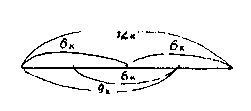 Отрубной участковый.Поясной.Скидочный участковый,.Перекрывающийся участковый.37.	Какая форма организации работы автобусных бригад изображена на схеме (для одного автобуса)?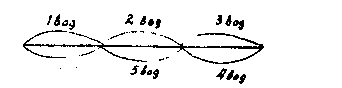 Турная.СменнаяГрупповая.Сменно-групповая.38.	Какая форма организации автобусных бригад изображена в таблице?Строенная.Полуторная.Одиночная.Спаренная.39.	Какой вид тарифа изображен на схеме?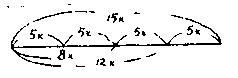 Отрубной участковый.Поясной.Скидочный участковый,Перекрывающийся участковый.40.	От каких показателей зависит суммарная ширина дверей городских автобусов?Вместимость и категория автобуса.Габаритная длина и планировка автобуса.Категория автобуса и габаритная длина.Габаритная длина и вместимость автобуса.41.	В каких пределах нормируется величина накопительной площадки в городском автобусе?1-2 м22,5-4 м25-6 м27м242.	Какова средняя скорость сообщения автобусов в городах?До 20 км/ч.До 30 км/ч.30-35 км/ч.Свыше 30 км/ч.43.	Какова крейсерская скорость автобуса в городах по рекомендациям Минтранса РФ?20 км/ч.30 км/ч.40 км/ч.50 км/ч.44.	Какой должна быть максимальная скорость городских автобусов?40 км/ч.70 км/ч.90 км/ч.110 км/ч.45.	Скоростью сообщения называетсясредняя скорость на маршруте за деньмаксимальная скорость на маршрутесредняя скорость за оборотный рейссредняя скорость за рейс46.	По какой формуле определяется коэффициент наполнения такси?q/qфqф/qq*Lcp/(Tн*vэ)Tн*vэ/(q*Lcp)47.	По какой формуле определяется количество автобусов на маршруте?1.Qчac/qQрейс/q60/JaQmax час/q48.	По какой формуле определяется интервал движения автобусов на маршруте?(tоб*Lм)/Амtоб/AMLм/AмАм/tоб49.	Какие скорости сообщения (км/час) характерны для городского автобуса?10-1515-2020-2525-3050.	Какой минимальный интервал устанавливается в час "пик" при городских перевозках?2 мин.4 мин.1 мин.Любой.51.	Каков смысл коэффициента дефицита автобусов?Возможность оперативного управления автобусамиВозможность АТП по суточному выпуску автобусовВозможность АТП по выпуску автобусов в час "пик".Возможность применения резервного автобуса52.	Какова среднесуточная величина коэффициента наполнения автобуса при городских перевозках?0,2-0.25.0.4-0.45.0,5-0,6.0,9-1.0.53.	По какой формуле определяется необходимое количество автобусов на маршруте?Fmax/q(Q*toб)/q60/Ja(Fmax*toб)/q54.	Время передвижения между начальным и конечным пунктами этоВремя рейсаВремя оборотного рейсаВремя сообщенияНи одно из вышеперечисленных55.	Холостым пробегом называется пробегОт АТП до маршрутаОт АТП до конечной остановкиБез пассажиров на маршрутеБез пассажиров56.	Число пассажиров, едущих по перегону, называетсяПассажиропотокомОбъемом перевозокТранспортной работой .Производительностью57.	Число пассажиров, проехавших за день на маршруте, называетсяПассажиропотокомОбъемом перевозокТранспортной работойПроизводительностью58.	Среднее число пассажиров, проехавших на одном посадочномместе, определяетОбъем перевозокПроизводительность автобусаКоэффициент сменностиКоэффициент наполняемости59. В каких единицах измеряется пассажирооборот?пассажиро-километрахпассажирахпассажиро-часахкилометро-часах60.	Как определяется средняя дальность поездки пассажира в автобусе?ηcм/Lm(q*Lм)/ ηсмLм/ηсмLm/(zoб*ηсм)61.	По какой формуле определяется коэффициент неравномерности пассажиропотока по времени?Fcp/FmaxFmax/FcpFmax/FminFmin/Fmax62.	Пассажиропоток на маршруте это:максимальное число перевезенных за час пассажировчисло перевезенных за смену пассажировчисло перевезенных за час пассажиров на перегонемаксимальное число перевезенных за час пассажиров на перегоне63.	Картограммой пассажиропотока называется зависимость:объема перевозок от времени сутокпассажиропотока от времени суток.объема перевозок от времени суток или длины маршрута.пассажиропотока от времени суток или длины маршрута.64.	Картограммой пассажиропотока по часам суток называется зависимость от временипассажиропотока на перегонесреднего пассажиропотока на маршрутемаксимального пассажиропотока на маршрутесуммарного пассажиропотока на маршруте65.	Величина коэффициента внутричасовой неравномерности больше единицы.равна единицеменьше единицывозможны все вышеназванные варианты.66.	Какой метод обследования пассажиропотоков применяется при разработке маршрутных сетей в новых регионах?талонный.табличныйглазомерный.анкетный67.	Какое преимущество табличного метода обследования пассажиропотоков перед визуальным?высокая точностьпростота обработки.низкие дополнительные затраты.отсутствие потребности в дополнительной рабочей силе.68.	Какой основной недостаток билетного метода обследования пассажиропотоков?требует специальной подготовки.сложность обработки.требует дополнительных затрат.ограниченность применения на маршрутах.69.	Обследование пассажиропотоков на маршрутной сети проводятся, согласно "Правилам организации пассажирских перевозок на автомобильном транспорте":1 раз в два года.1 раз в три года.1 раз в пять лет.1 раз в десять лет.70.	Визуальный метод обследования, это метод, при котором:подсчитываются вошедшие и вышедшие счетчиком в автобусеподсчитываются вошедшие и вышедшие счетчиком на остановкеопределяется наполняемостьпассажирам выдаются талоны, возвращаемые при выходе71.	Объем перевозок на маршруте можно определитьвизуальным методоманкетным методомсчетным методомни одним из названных72.	По какой формуле определяется коэффициент выпуска автобусов на линию?АДгэ/АДиАДэ/АДиАДэ/АДгэАДэ/(АДэ+АДп)73. Какой показатель определяется по формуле Lм/Lcp?коэффициент использования пробегамаршрутный коэффициенткоэффициент наполнениякоэффициент сменности74.	По какой формуле определяется коэффициент сменности пассажиров в автобусе?l.(q*γ)/QQ/(q*γ)(q*Lм)/QQ/(q*LM)75. По каким признакам классифицируются автобусы?по назначению, проходимости и вместимостипо назначению, габаритной длине и вместимостипо типу кузова, габаритной длине и количеству дверейпо типу кузова, вместимости, проходимости76.По какой формуле рассчитывается номинальная вместимость городского автобуса?qсид+5*Scвoб. полаqсид+6*Scвoб. полаqсид+8*Scвoб. полаqсид+10*8cвoб. пола77. В каком году был создан первый советский автобус?1925 г.1929 г.1931г.1934 г.78. Какова максимальная длина городских автобусов большой вместимости?9,5 м.10.5 м.12 м.16.5 м.79. Какова среднесуточная величина коэффициента наполнения автобуса при междугородных перевозках?0,3-0,36.0,5-0.55.0.7-0.75.0.96-1.0.80. Что называется вместимостью автобуса?Число мест для сиденияФактическое число пассажиров в автобусеМаксимальное число пассажиров в автобусеНоминальное число пассажиров в автобусе81.	Для какого вида перевозок предназначен автобус "Икарус-250"?МеждугородныхПригородных.Городских.Сельских.82.	Для каких перевозок предназначен автобус ЛАЗ-4202?Городских.Пригородных.МеждугородныхТуристских.83.	К какой категории относится автобус номинальной вместимостью 90 пассажиров?Малой.Средней.Большой.Особо большой.84.	К какой категории относятся городские автобусы номинальной вместимостью более 120 пассажиров?Малой.Средней.Большой.Особо большой.85.	К какому классу относятся городские автобусы, номинальная вместимость которых равна 50-60 пассажиров?Малому.Среднему.Большому.Особо большому.86.	К какому классу относятся пригородные автобусы, номинальная вместимость которых равна 50-65 пассажиров?Малому.Среднему.Большому.Особо большому.87.	К какой категории по вместимости относится автобус КАвЗ-3976?Малой.Средней.Большой.Особо большой.88.	К какой категории по вместимости относится автобус ЛАЗ-699Р?МалойСредней.БольшойОсобо большой.89.	Какой показатель определяется в коп/10 пасс-км?Капитальные вложения.Приведенные затраты.Себестоимость перевозок.Эксплуатационные затраты.90.	 В каких единицах определяется себестоимость перевозок?коп./10 пасс-км.руб./10 пасс-км.коп./пассруб./1000 пасс-км.90.	 Какой показатель оценивает эффективность работы автобуса?Средний пробег.«	Время в наряде.Энергоемкость.Вместимость.92.	 В каких единицах определяется трудоемкость автобусных перевозок?Чел.-сут/пасс.-км.,Чел.-смен/пасс.-км.Чел.час/пасс.-км.Чел.93.	 Какое выражение определяет себестоимость перевозок?Sпост*Tн+Sпер*L(Спост+Спер)/Р(Спост+Спер)Sэ+Eн*(K-A)/W94.	 К какому классу по вместимости относится автобус "Икарус-280"?Средний.Большой.Особо большой - одиночный.Особо большой - сочлененный,95.	 К какому классу по вместимости относится автобус ПАЗ-672?Особо малому.Малому.Среднему.Большому.96.	 Какую номинальную вместимость имеет автобус ПАЗ-3201?20 пасс.26 пасс.32 пасс.38 пасс.97.	 Какую номинальную вместимость имеет автобус Икарус-260?45 пасс.63 пасс.75 пасс.90 пасс.98.	 Какую номинальную вместимость имеет автобус ЛАЗ-4202?33 пасс.45 пасс.62 пасс.70 пасс.99.	 Какую номинальную вместимость имеет автобус ЛиАЗ-677?62.80.100.110.100. 	По каким признакам классифицируются легковые автомобилиПо длине кузова.По проходимости.По литражу двигателя.По назначению.101. В каких единицах определяется энергоемкость автобусных перевозок?ккал/100 пасс-км.ккал/100 км.кВт/100 пасс-км.кВт/100 км.102. Какой недостаток имеет автобус по сравнению с другими видами городского транспорта?Плохая маневренность.Ограниченность применения.Снижение пропускной способности улиц.Большие эксплуатационные расходы.103.	Какое основное преимущество имеет трамвай?•	Большая провозная способность.Высокая скорость сообщения.Высокий уровень безопасности перевозок.Низкие эксплуатационные затраты.104.	По какой формуле определяется статический коэффициент наполнения автобуса?q/Qф(q*Lм)/ОфQф/qQф(q*Lм)105.	По какой формуле определяется скорость сообщения?Lм/tдвLм/tобLм/(tдв+tоп-tкп)Lм/(tдв+tоп)106.	По какой формуле определяется частота движения автобусов на маршруте?Ам/Тнtoб/AмТн/АмАм/tоб107.	По какой формуле определяется часовая производительность автобуса (через vэ ), пасс?•	(q*γc*vэ*ηсм)/Lcp(q*γд*vэ*)/Lcp(q*γд*vэ*ηсм)/(Lср*β)Lср/(q*γд*vэ)108.	Какова характерная величина коэффициента использования пробега автобуса?0,98.0.92.0.84.0.78.109.	Какие исходные данные необходимы для составления сводного маршрутного расписания движения автобуса?Aм, Ja, ТнJa, Тн, ТрТр, Aм, JaJa, Тн, tн110.	В каком расписании фиксируются опоздания автобусов?Сводном и маршрутном.Станционном.Водительском.Пассажирском.111. Что называется маршрутным расписанием?Расписание, вывешиваемое на маршрутных остановкахРасписание на начальной и конечной остановкахСводное расписание по маршрутуРасписание, выдаваемое водителю на маршрут112.	Что называется рабочим расписанием?Расписание, вывешиваемое на маршрутных остановкахРасписание на начальной и конечной остановкахСводное расписание по маршрутуРасписание, выдаваемое водителю на маршрут113.	В какой форме составляется расписание для междугородних маршрутов?В табличнойВ графическойВ обеих формахВ зависимости от потребности114.	Какой службе подчиняется "Группа учета и анализа перевозок"?Техническому отделу.Гаражному отделу.Плановому отделу.Отделу эксплуатации.115.	Какая основная функция службы эксплуатации АТП?Поддержание в технически исправном состоянии подвижного состава.Подготовка автобусов к выпуску.Обеспечение нормального технологического процесса перевозок.Контроль за работой автобусов.116.	При каком списочном количестве автобусов образуются специализированные ПАТП?50 ед.100 ед.150 ед.200 ед.117.	Основной обязанностью гаражного отдела ПАТП являетсяПоддержание в технически исправном состоянии подвижного состава.Подготовка автобусов к работе на линии.Обеспечение нормального технологического процесса перевозок.Контроль за работой автобусов.118.	Кем производится открытие нового автобусного городского маршрута?АТП и администрацией города.Транспортным управлением и ГИБДД.Минтрансом и администрацией.Администрацией и РТИ.119.	Кем производится открытие нового автобусного междугородного маршрута, соединяющего 2 области?АТП и администрацией.Транспортным управлением и Минтрансом РФ.Минтрансом РФ и ГИБДД.ПАТП и Минтрансом РФ.120.	Какое движение необходимо организовать на автобусном маршруте, если на отдельных участках пассажиропоток значительно больше среднего по маршруту?Укороченные рейсы.Экспрессные рейсы.Полуэкспрессные рейсы.Скоростные рейсы.121.	Разрешается ли открытие маршрутов, проходящих через нерегулируемые железнодорожные переезды?Не разрешается.РазрешаетсяРазрешается при соблюдении повышенных мер безопасности.Разрешается только для автобусов с вместимостью не более 13 человек.122.	На полуэкспрессном маршруте автобус останавливается только на:Временных остановках.Остановках но требованию.Остановках с большим пассажирообменом.Каждой второй остановке.123.	Какие документы должны находиться у водителя во время рейса?Путевой лист, паспорт маршрута, схема маршрута, сводное расписание маршрута.Маршрутное расписание, паспорт маршрута, водительское удостоверение,.Схема маршрута, маршрутное расписание, лицензионная карточка.Водительское удостоверение, схема маршрута, график работы, маршрутное расписание.124.	К автоматическим системам управления относятся:АСДУ-АНЭЖАНСКАДДистон125.	Программный комплекс ptv-vision предназначен для:оперативного управленияпрогнозирования пассажиропотоковмикромоделирования126. В каких областях на современном этапе используются автоматизированные системы:оперативного управления движением транспортапродажа и резервирование билетовразработка расписанийконтроль за регулярностью движения127.	Что относится к линейным сооружениям транспортной (маршрутной) сети?автопавильоны, автостанции и автовокзалыавтопавильоны, автостанции и автовокзалыавтопавильоны, автостанции и автовокзалыостановочные пункты128.	Для чего предназначены линейные сооружения?для обслуживания пассажировдля размещения эксплуатационной и других службдля отдыха водителей и кондукторов129.	По каким признакам классифицируются остановочные пункты?виду транспортных средств;времени использования;расположению на маршруте130.	На каком расстоянии обычно располагают остановочные пункты в городе?150-200 м300-400 м400-600 м800-1000 м131.	Чем прежде всего руководствуются при выборе конкретного места размещения остановочного пункта?безопасностьюудобствомсохранением пропускной способности132. Чем оборудуются остановочные пункты?павильонамирасписаниямикиосками133. Какова предельная протяженность пригородных автобусных маршрутов?До 50 км.До 100 км.До 150 км.До 200 км.134. Какое преимущество имеет организация автобусных перевозок по сравнение с другими видами городского транспорта?Минимальные первоначальные капвложения.Надежность.Высокая скорость сообщения.Высокий уровень безопасности движения.135.	 Общественный транспорт этоТранспорт, находящийся в муниципальной собственности.Трамваи, троллейбусы, автобусы, метро.Транспорт, перевозящий пассажиров по договорам перевозки.Транспорт, перевозящий пассажиров по маршрутам.136.	 Маршрутный транспорт этоМуниципальный транспорт.Транспорт, перевозящий пассажиров по маршрутам.Транспорт, перевозящий пассажиров по договорам перевозки.Трамваи, троллейбусы, автобусы, метро.137.	 При каких условиях водителю разрешено управлять автобусом?Водительское удостоверение, возраст, медосмотрСтаж, возраст, категорияВодительское удостоверение, возраст, категорияМедосмотр, возраст, категория138.	 При каких перевозках обязательно страхование пассажиров?ГородскихПригородныхМеждугородныхВсех139.	 Лицензирование услуг по перевозке пассажиров на территории РФ согласно законодательству РФ обязаны выполнятьРоссийская транспортная инспекция.Госстандарт.Исполнительная власть субъекта РФ.ГИБДД.140.	 Какие документы необходимы для получения лицензии на перевозки пассажиров.Заявление о выдаче лицензии, справка из ГНИ об уплате налоговСправка из ГИБДД, данные о наличии автотранспортаДанные о составе и квалификации специалистов, данные о наличии автотранспортаЗаявление о выдаче лицензии, справка из ГИБДД141.	 Основной целью деятельности акционерных ПАТП являетсяПеревозка пассажиров.Выполнение договора на перевозки пассажиров с исполнительной властью.Получение прибыли от перевозки пассажиров.Ни одна из вышеуказанных.142. 	Являются ли обязательными лицензирование и сертификация услуг по перевозке пассажиров.Да.Лицензирование - да, сертификация - нет.Лицензирование - нет, сертификация - да.Нет.143.	 Какой документ регламентирует деятельность ПАТП?Путевой лист.Паспорт маршрута.Договор на перевозкуУстав автомобильного транспорта.144.	 По какой формуле определяется регулярность движения автобусов?Zфакт/ZпланZпо распис/ZпланZплан/ZфактZплан/Zпо распис145.	 В формулу показателя сложности маршрута при расчете допустимых отклонений от расписания с большим коэффициентом входит количествоПромежуточных остановок на маршруте.Перекрестков со светофорным регулированием.Трамвайных остановок по ходу маршрута.Указанные величины входят с одинаковым коэффициентом.146.	 Расчет времени рейса при нормировании скорости производится по формулеt=(tmin+tmax)/2t=(2tmin+3tmax)/5t=(3tmin+2tmax)/5t=(3tmin+5tmax)/8147.	 При постановочном учете рейс считается выполненным при наличии не менее N% установленного планового количества зачтенных отметокN=30%N=50%N=70%N=90%148.	 При порейсовом учете рейс считается выполненным при наличии зачтенных отметок на N% имеющихся конечных и промежуточных контрольных пунктах.N=40%N=60%N=80%N=100%149.	 Отметка на КП считается зачтенной, если величина отклонения фактического времени от планового, предусмотренного расписанием, не превышает для городского маршрута5 мин.10 мин.Времени рейса.Времени оборотного рейса.150.	 Предельно допустимые отклонения от расписания для зачета отметки как регулярной на городском маршруте равны1 мин.2 мин.3 мин.5 мин.А.1 Вопросы для опроса:Тема 1 Основы грузовых автомобильных перевозок. 1.1 Состояние и перспективы развития грузовых перевозок на автотранспорте. 1.2 Значение грузовых перевозок для экономики. 1.3 Грузовые автомобильные перевозки в России. Классификация грузовых автомобильных перевозок. 1.4 Грузы и транспортное оборудование. 1.5 Грузы и их классификация. 1.6 Виды транспортной тары и ее назначение. 1.7 Виды контейнеров и особенности их использования. 1.8 Правила маркировки грузов. 1.9 Выбор типа АТС для перевозки грузов. 1.10 Транспортный процесс перевозки грузов. 1.11 Транспортный процесс и его элементы. 1.12 Формирование показателей работы в транспортном процессе. 1.13 Маршруты перевозки грузов. 1.14 Влияние эксплуатационных факторов на производительность АТС.Тема 2 Организация и технология перевозок грузов. 2.1 Нормативное обеспечение перевозок. 2.2 Регулирование транспортной деятельности. 2.3 Устав автомобильного транспорта. 2.4 Правила перевозок грузов. 2.5 Документы на перевозку грузов. 2.6 Проектирование технологического процесса перевозки грузов. 2.7 Организация труда водителей. 2.8 Организация перевозок. 2.9 Перевозки грузов специализированным подвижным составом. 2.10 Перевозки тарно-штучных грузов. 2.11 Перевозки навалочных грузов. 2.12 Организация и эффективность централизованных перевозок.2.13 Контейнерные перевозки. 2.14 Перевозки грузов сменными полуприцепами и кузовами. 2.15 Перевозка скоропортящихся грузов. 2.16 Перевозка опасных грузов. 2.17 Организация междугородных и международных перевозок. 2.18 Организация перевозок крупногабаритных и тяжеловесных грузов. 2.19 Организация погрузочно-разгрузочных работ. 2.20 Погрузочно-разгрузочные пункты. 2.21 Организация работы и их роль в транспортном процессе. 2.22 Способы расстановки АТС для выполнения погрузочно-разгрузочных работ. 2.23 Расчет пропускной способности погрузочно-разгрузочного пункта. 2.24 Планирование погрузочно-разгрузочных работ. 2.25 Склады и складские операции. 2.26 Охрана труда и техника безопасности при грузовых перевозках и выполнении П РР.Тема 3 Планирование и управление грузовыми перевозками. 3.1 Планирование перевозок грузов. 3.2 Принципы планирования грузовых перевозок. 3.3 Задачи оптимизации и их место в планировании перевозок. 3.4 Моделирование транспортных сетей и расчет кратчайших расстояний. 3.5 Формулировка и методы решения транспортной задачи. 3.6 Формулировка и методы решения задач маршрутизации. 3.7 Учет случайных факторов методами стохастического моделирования на примере расчета оптимальной структуры парка АТС. 3.8 Моделирование работы АТС и погрузочно-разгрузочных средств как системы массового обслуживания. 3.9 Управление грузовыми перевозками. 3.10 Система управления грузовыми перевозками. 3.11 Служба эксплуатации транспортной организации. 3.12 Диспетчерское руководство перевозками. 3.13 Организация контроля работы водителей на линии. 3.14 Учет и анализ результатов выполнения перевозок. 3.15 Автоматизация управления грузовыми перевозками. 3.16 Обеспечение качества перевозок грузов. 3.17 Основные понятия качества обслуживания. 3.18 Показатели качества перевозок. 3.19 Управление качеством обслуживания.Тема 4 Пассажирские перевозки. 4.1 Расчет количества автомобилей, работающих на маршрутах 4.2 Технико-эксплуатационные показатели работы автобусов.Блок BБ.1 Темы практических занятий:Тема 1 Основы грузовых автомобильных перевозок.Объем перевозок, грузооборот. Эпюры грузопотоковЗадача 1. Рассчитать грузооборот и объем перевозок, а также объемы перевозок в прямом и обратном направлениях, среднее расстояние перевозки 1 т груза, если расстояние между пунктами А и Б равно 20 км, между Б и В 15 км. Объем перевозок из пунктов отправления в пункты назначения приведены в таблице 1.Таблица 1.1 - Объемы перевозок, в тоннахЗадача 2. По объемам перевозок задачи 1 построить эпюры грузопотоков в прямом и обратном направлениях, найти среднее расстояние перевозки, используя показатели таблицы 2.Таблица 2 – Исходные данные к задаче 2Задача 3. Даны объем перевозок между пунктами отправления и пунктами назначения (таблица 3) и расстояния между этими пунктами (таблица 4). Определить объем перевозок и грузооборот общий, в прямом и обратном направлениях, среднее расстояние перевозки грузов.Таблица 3 – Исходные данные к задаче 3Таблица 4 – Расстояния перевозок грузовЗадача 4. По данным таблицы 1.6 и расстояниям между пунктами отправления и назначения, приведенными в таблице 5, построить эпюрыгрузопотоков, а также определить среднее расстояние перевозки грузов и коэффициенты неравномерности перевозок.Таблица 5 – Задание по вариантам к задаче 41.2 Технико-эксплуатационные показатели работы парка подвижного составаТема 2 Организация и технология перевозок грузов.Задача 1. Автомобиль ГАЗ-53А в течение месяца (30 дней) находился на техническом обслуживании и в ремонте — 4 дня, по организационным причинам—  5 дней. Найдите  и .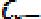 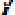 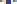 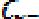 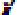 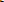 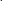 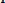 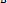 Задача 2. Инвентарное количество автомобиле-дней в грузовом парке – 360. Коэффициент технической готовности автомобилей – 0,8. Определить количество автомобиле-дней, годных к эксплуатации.Задача 3. Списочный состав парка =340 ед.; =0,75. В результате более качественного выполнения технического обслуживания и ремонта т доведен до 0,85. На сколько единиц увеличится количество годных к эксплуатации автомобилей?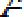 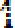 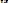 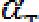 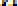 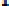 Задача 4. Пассажирское АТП обслуживает городские маршруты в течение 365 дней. Инвентарное количество автобусов в АТП – 150 ед. Коэффициент технической готовности – 0,82, коэффициент выпуска – 0,8. Определить, сколько автомобиле-дней подвижной состав находится в ремонте и в эксплуатации.Задача 5. Вычислить, чему равен за год (365 дней), если по отчетным данным: автомобиле-дней в ремонте 10 775, списочный состав парка 125 единиц.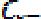 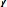 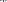 Задача 6. Инвентарное количество автомобиле-дней в АТП – 240 дней. Коэффициент технической готовности автомобилей – 0,73. Определить количество автомобиле-дней простоя в ремонте.Задача 7. Инвентарное количество автомобилей в АТП – 200 ед. Количество календарных дней в месяце – 30. Количество рабочих дней в месяце – 24. Средняя продолжительность нахождения ПС в наряде – 8,5 ч. Определить коэффициент использования времени суток.Задача 8. Продолжительность пребывания автомобилей в наряде – 16 ч. 60 % этого времени автомобиль находится в движении. Определить коэффициент рабочего времени.Задача 9. Инвентарное количество автомобилей в грузовом АТП – 60 единиц. Количество календарных дней в месяце – 30. Количество автомобиле-дней, годныхэксплуатации, – 1 300 дней. Определить коэффициент технической готовности автомобилей.Задача 10. =350 ед.; = 0,8;  = 0,72.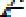 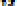 Сколько исправных автомобилей выпущено на линию?Задача 11. В автоколонне в течение месяца ( = 30 дней) были простои автомобилей по различным техническим причинам: ремонт (), ожидание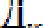 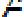 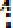 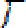 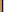 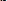 ремонта (), ТО – 2 (), а также простои исправных автомобилей по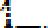 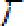 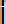 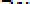 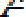 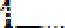 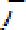 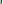 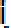 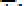 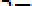 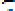 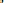 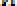 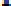 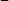 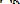 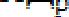 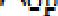 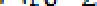 разным эксплуатационным причинам (). (таблица 6).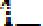 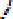 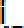 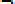 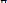 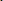 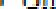 АТП предполагается внедрить агрегатный метод ТО и Р, а также выполнять его на поточных линиях. В результате внедрения этого метода ремонта простои в ожидании ремонта будут полностью устранены, простои в ремонте уменьшатся на40 %, а в ТО-2 с внедрением поточных линий – на 30 %. Определить, на сколько процентов повысится коэффициент технической готовности  подвижного состава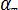 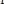 результате проведения намеченных мероприятий. Определить, на сколько повысится коэффициент выпуска , если простои по эксплуатационным причинам сократятся на 25 %.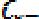 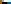 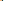 Таблица 6 - Исходные данные к задаче 11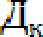 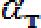 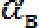 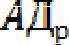 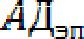 Задача 13. В АТП на начало года числится  автомобилей. Количество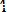 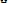 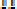 автомобилей, выбывающих из АТП в течение года,  единиц. Количество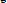 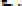 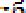 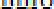 автомобилей, поступивших в течение года,  единиц. Определить списочные автомобиле-дни и среднесписочный парк автомобилей в расчете на год в АТП (таблица 8).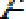 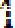 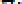 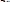 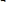 Число автомобилей на начало года принимать равным Ан. Остальные данные взять из тех граф таблицы, которые соответствуют своим вариантам.Таблица 8 - Исходные данные к задаче 132.1 Показатели скорости подвижного состава.Задача 1. Показания спидометра при выезде автомобиля с предприятия 23 500 км; при возвращении — 23 725 км. Продолжительность пребывания автомобиля на маршруте – 12 ч; суммарные затраты времени на выполнение погрузочно-разгрузочных операций – 3 ч. Рассчитать  и , автомобиля.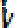 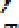 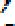 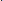 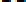 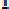 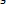 Задача 2. Груженый пробег автомобиля за месяц составил 2 240 км;  = 0,59;  = 0,8;  автомобиля за день — 5,2 ч. Найти .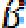 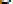 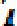 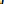 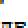 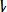 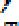 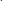 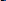 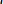 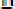 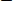 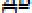 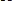 Задача 3. Среднетехническая скорость автомобиля ЗиЛ-130 – 33 км/ч. Продолжительность пребывания в наряде – 10 ч. Затраты времени на выполнение погрузочно-разгрузочных операций – 2 ч. Определить  автомобиля.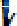 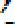 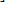 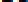 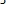 Задача 4. Среднетехническая скорость автомобиля ГАЗ-3307 – 30 км/ч, средняя эксплуатационная скорость – 24 км/ч. Время движения автомобиля в течение смены – 8 ч. Определить продолжительность пребывания автомобиля ГАЗ-3307 в наряде.Задача 5. Автомобиль МАЗ-53371 за 1 ездку затрачивает 0,5 ч на выполнение погрузочно-разгрузочных операций. Длина ездки – 15 км. Среднетехническая скорость автомобиля – 23 км/ч. Определить  автомобиля.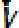 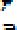 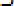 Задача 6. Груз перевозится на расстояние 200 км. Плановое время нахождения автомобиля на линии – 9 ч. Время простоя в начальном и конечном пунктах движения груза – 2 ч. Определить скорость доставки груза.Задача 7. Чему равен дневной пробег автомобиля ЗиЛ-4310, если средняя длина груженой ездки составляет 15 км,  = 0,6, время ездки – 96 минут. Время работы автомобиля на маршруте 12,4 ч.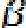 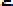 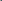 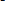 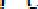 Задача 8. Автомобиль КамАЗ-5320 за 8 часов выполнил пять ездок, средняя длина груженой ездки 18 км,  = 0,6. Среднетехническая скорость составляет 30 км/ч. Определить время, затраченное на погрузочно-разгрузочные работы за одну ездку.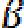 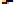 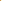 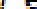 Задача 9. Чему равно время работы автомобиля ГАЗ-53А на маршруте, если  = 30 км/ч;  = 24км/ч;  = 8ч?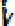 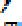 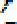 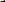 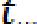 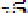 2.2 Показатели использования грузоподъемности подвижного состава.Задача 1. Автопоезд грузоподъемностью 11 т за семь ездок перевез 70 т груза.Определить коэффициент использования грузоподъемности .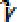 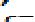 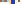 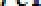 Задача 2. АТП в составе 40 автомобилей обслуживает строительство жилого массива. Средняя грузоподъемность автомобильного парка – 8 т. Суммарный грузооборот –20000 т. км. Среднее значение пробега с грузом одного автомобиля – 70 км. Определить коэффициент динамического использования грузоподъемности .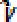 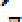 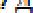 Задача 3. За 10 ездок автомобиль ГАЗ-5312 (= 4,5 т) выполнил 350 ткм транспортной работы. Длина груженой ездки – 10 км. Определить коэффициент динамического использования грузоподъемности .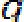 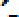 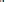 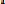 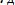 Задача 4. Автомобиль за одну ездку перевез 15 т груза. Коэффициент статического использования грузоподъемности – 0,7. Определить номинальную грузоподъемность автомобиля.Задача 5. В АТП X автомобилей грузоподъемностью 4,5 т, Y автомобилей грузоподъемностью 6 т, Z автомобилей грузоподъемностью 10 т. Определить среднюю грузоподъемность парка автомобилей (таблица 9).Задача 6. Известно, что коэффициент статического использования грузоподъемности равен 1. Длина кузова автомобиля – 3,5 м, ширина кузова – 2 м, допустимая высота погрузки – 3 м, объемный вес груза – 2 т/м3. Определить гру-зоподъемность автомобиля, необходимого для выполнения перевозки.Таблица 9 - Исходные данные к задаче 5Задача 7. За каждую ездку автомобиль выполняет 320 ткм транспортной ра-боты. Длина груженой ездки – 18 км, статический коэффициент использованиягрузоподъемности – 0,9; динамический коэффициент использования грузоподъемности – 0,8. Определить объем выполненной работы автомобиля в тоннах.2.3 Показатели пробега подвижного состава.Задача 1. Определить величину груженного и холостого пробега автомобиля, если известно, что коэффициент использования пробега за смену – 0,7; коэффициент нулевых пробегов – 0,1. Величина нулевого пробега – 15 км.Задача 2. Общий пробег автомобильного парка за календарный период време-ни – 30000 км, коэффициент нулевых пробегов – 0,21. Определить нулевой пробег подвижного состава.Задача 3. Нулевой пробег парка – 1200 км, коэффициент нулевых пробегов – 0,2; коэффициент использования пробега – 0,6. Определить величину груженого и холостого пробега парка подвижного состава.Задача 4. Определить общий пробег парка ПС, если известно, что коэффици-ент использования пробега – 0,7; коэффициент нулевых пробегов – 0,1. Холостой пробег парка ПС за день – 2000 км.Задача 5. Автомобиль КамАЗ-5320 выполнил две ездки на расстояние 30 км, три ездки на расстояние 20 км. Определить среднее значение ездки.Определить средние значения ездки и груженой ездки при тех же данных, но при работе автомобиля на маршрутах с обратным холостым пробегом.Задача 6. Автомобиль КамАЗ-5320 за две ездки на расстояние 30 км перевез по 8 т груза, за три ездки на расстояние 18 км – по 7 т груза. Определить среднюю дальность перевозки 1 т груза и среднее расстояние груженой ездки.Задача 7. Подвижной состав автомобильного парка находится в эксплуатации 200 авт.-дней. Среднее значение продолжительности нахождения в наряде – 8 ч; средняя техническая скорость – 29 км/ч. Коэффициент использования рабочего вре-мени – 0,5. Определить общий пробег парка подвижного состава.Задача 8. Автомобиль перевозит груз на расстояние 90 км, в обратном направлении груз не перевозится. Коэффициент нулевых пробегов – 0,25. Опреде-лить величину нулевого пробега.Задача 9. Инвентарное количество автомобилей в грузовом АТП – 20 единиц. Коэффициент использования автомобильного парка – 0,8. Среднее значение пробега одного автомобиля за период эксплуатации ( = 30 дней) – 15000 км. Определить величину среднесуточного пробега для парка АТП.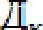 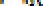 Задача 10. Определить величину среднесуточного пробега автомобиля, если автомобиль за 20 дней эксплуатации выполняет по 120 км – 7 дней, по 150 км – 9 дней, по 135 км – 2 дня, по 90 км – 2 дня.Тема 3 Планирование и управление грузовыми перевозками.Организация работы автомобилей по перевозке навалочных грузовЦелью последующих практических занятий является закрепление знаний о технико-эксплуатационных показателях транспортного процесса и приобретение практических навыков при решении задач, связанных с организацией работы автомобилей при перевозке навалочных грузов.Каждому студенту выдается индивидуальное задание. Задание содержит следующее: заданы три пункта А, В и С, находящиеся на известном расстоянии друг от друга. Из каждого пункта необходимо организовать перевозку определенного объема груза в два других. Перевозку необходимо осуществить за одну смену одномарочным парком подвижного состава. Груз навалочный, в каждом пункте определенного класса. Необходимо выбрать наиболее оптимальный вариант организации перевозок. Задание со своими данными оформить в виде представленных ниже двух таблиц.3.2 Маршруты движения автомобилейВ первом варианте 6 маршрутов.1 маршрут: в пункте А автомобиль загружается в объеме qH  A и движется в пункт В (АВ). В пункте В автомобиль разгружается и вновь загружается в объемеqH  B . Затем возвращается в пункт А (ВА). Здесь автомобиль разгружается и ставится под погрузку следующего оборота.2 маршрут: в пункте А автомобиль загружается в объеме qH  A и движется в пункт С (АС). В пункте С автомобиль разгружается и вновь загружается в объеме qH  C . Затем возвращается в пункт А (СА), где разгружается и ставится под погрузку следующего оборота.3 маршрут: в пункте В автомобиль загружается в объеме qH  B и движется в пункт С, где автомобиль разгружается и вновь загружается в объеме qH  C и возвращается в пункт В, где разгружается.маршрут:  в  пункте  В  автомобиль  загружается  в  объеме  qH   B    иперемещается в пункт А. Здесь он разгружается и возвращается без груза в пункт В.5  маршрут:  в пункте С  автомобиль загружается  в объеме	иперемещается в пункт А, где автомобиль разгружается и возвращается без груза в пункт С.маршрут:  в  пункте  С  автомобиль  загружается  в  объеме  qH   C    ипередвигается в пункт В, где он разгружается и возвращается без груза в пункт С.Во втором варианте 5 маршрутов.1 маршрут: в пункте А автомобиль загружается и перемещается в пункт В (АВ), здесь он разгружается, затем загружается другим грузом и перемещается в пункт С (ВС). Здесь автомобиль (автопоезд) перегружается и движется в пункт А (СА). После разгрузки в пункте А автомобиль начинает новый оборот.2 маршрут: автомобиль загружается в пункте А и перемещается в пункт С (АС), после перегрузки перемещается в пункт В (СВ) и после перегрузки возвращается в пункт А (ВА).3 маршрут: после погрузки в пункте С автомобиль перемещается в пункт В (СВ), откуда после перегрузки перемещается в пункт А (ВА) и далее из пункта А в пункт С (АС) движется без груза.4 маршрут: из пункта С после погрузки автомобиль перемещается в пункт(СА), где автомобиль разгружается и возвращается для новой загрузки в пункт С(АС).5 маршрут: из пункта С автомобиль с грузом перемещается в пункт В (СВ)далее, после разгрузки возвращается в пункт С (ВС) для новой загрузки. Количество ездок и объем перевозок по всем маршрутам распределяется всоответствии с полученными данными (таблица 8.2).Таблица 8.2 - Распределение объема и количества ездок по маршрутамКоличество оборотов и ездок за рабочий деньДля первого маршрута 1 варианта lО1 = 30 км, nЕО = 2 ездки. Из пункта А в пункт В перевозится овес, а обратно из пункта В в пункт А – комбикорм. Комбикорм, также как и овес, взвешивается дважды (т.к. оба груза - ценные). Продолжительность погрузки и разгрузки, как уже отмечалось, одинаковы.Производительность подвижного состава на маршруте.Воспользоваться исходными данными задач по предыдущим практическим занятиям.Тема 4 Пассажирские перевозки.Расчет количества автомобилей, работающих на маршрутах. Задача 1. По исходным данным, представленным в таблицах 10, 11 и12, определить среднюю дальность поездки пассажиров (с 8 до 9 часов) в прямом и обратном направлениях.Задача 2. По следующим данным о работе автобуса на маршруте: Т0. =0,3 ч; tдв. = 13 ч; tпв = 1,6 ч; tз. = 0,5 ч; tко = 2 ч, определить Tм и Tн .Таблица 10 – Расстояние между остановочными пунктами, в кмТаблица 11 – Распределение пассажиропотока в период с 8 до 9 часов впрямом направлении, в пассажирахТаблица 12 – Распределение пассажиропотока в период с 8 до 9 часов в обратном направлении, в пассажирахЗадача 3. Tм = 16,8 ч; tко = 1,5 ч. Определить VС при Lпр.= 350 км.22 часа 30 минут; tобед =1 ч за смену. Сколько часов в наряде он находился? Задача 6. Т0 = 0,4 ч; Tн = 17,8 ч. Определить VЭ. при Lпр.= 310 км.Задача 7. Определить среднесуточный пробег автобуса, если известно, чтоTм = 17,3 ч; Lпр.= 310 км; Т0 = 0,3 ч.Задача 8. Городской маршрут обслуживают 12 автобусов ПАЗ-3205, выполняющих за день 65400 пассажиро-километров. Общий пробег каждого автобуса за день составляет 160 км, =0,95. Рассчитать коэффициент использования пассажировместимости.Задача 9. VT = 28 км/ч; tдв. = 14 ч; tз. = 0,6 ч; Lобщ = 430 км. Определить коэффициент использования пробега.Задача 10. Определить коэффициент сменности пассажиров, если известно, что P = 78900 пасс-км; Q = 13150 пасс; LМ = 18 км.Технико-эксплуатационные показатели работы автобусов.Задача 1. Городской маршрут обслуживают 15 автобусов. По графику движения каждый из них должен сделать за день 20 рейсов. Фактически обслуживание маршрута осуществлялось 12-ю автобусами, которые выполнили по 22 рейса. Из них 10 автобусов сделали по 20 регулярных рейсов, а 2 автобуса Zрр − регулярных рейсов (см. табл. 1). Рассчитать показатели регулярности Кр, Кр1, Кр2 на маршруте.Задача 2. В связи с застройкой нового микрорайона длина маршрута за оборот увеличилась на 6 км. Значение VЭ и первоначальное значение Lм приведены в табл.1. Определить, сколько автобусов необходимо добавить на маршрут, чтобы сохранился интервал движения (Iд) 6 мин.Задача 3. В городе с населением ЧN=1260 тыс. чел. ежедневно пассажирским транспортом перевозится 1500 тыс. чел. (без учета безбилетников и пассажиров, пользующихся правом бесплатного проезда). Протяженность транспортной сети города LТС = 570 км; средняя дальность маршрутной поездки м с l = 3,5 км; скорость сообщения Vс = 20 км/ч; среднее время ожидания пассажиров tож = 5 мин; доля пассажиров, пользующихся правом бесплатного проезда, и пассажиров, не оплачивающих проезд, 35 %. Значения показателей Lмс, F, с с l указаны в табл. 2. Скорость пешехода Vп принять равной 4 км/ч, а среднюю длину перегона между остановочными пунктами lп = 0,5 км. Необходимо определить: плотность транспортной сети ; маршрутный коэффициент ; коэффициент пересадочности Кпер; общее число передвижений D; среднее время подхода к остановочному пункту tподх; среднее время передвижения пассажира 14 tпер; транспортную подвижность населения ПN и дать оценку уровня оптимальности полученных показателей.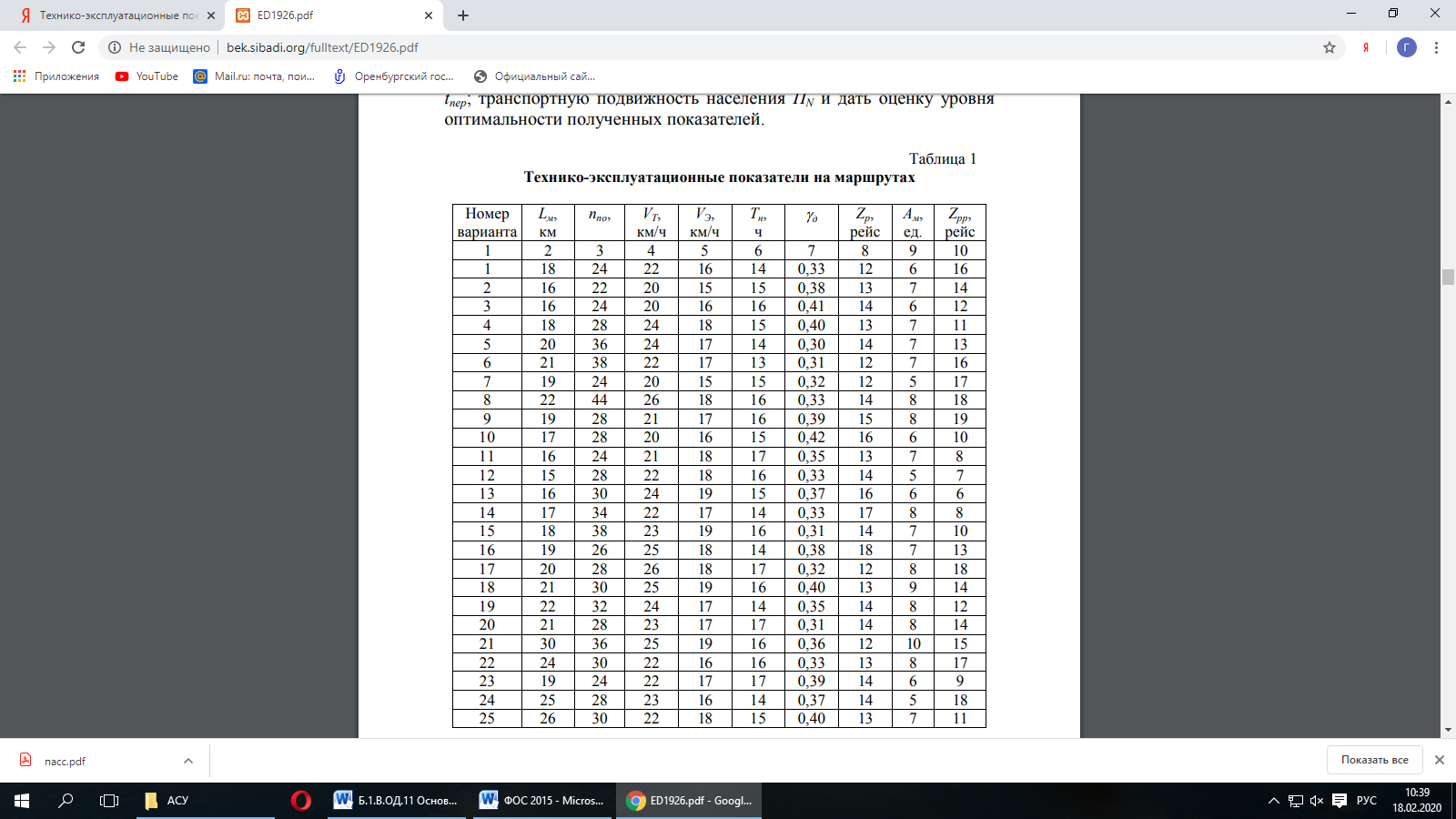 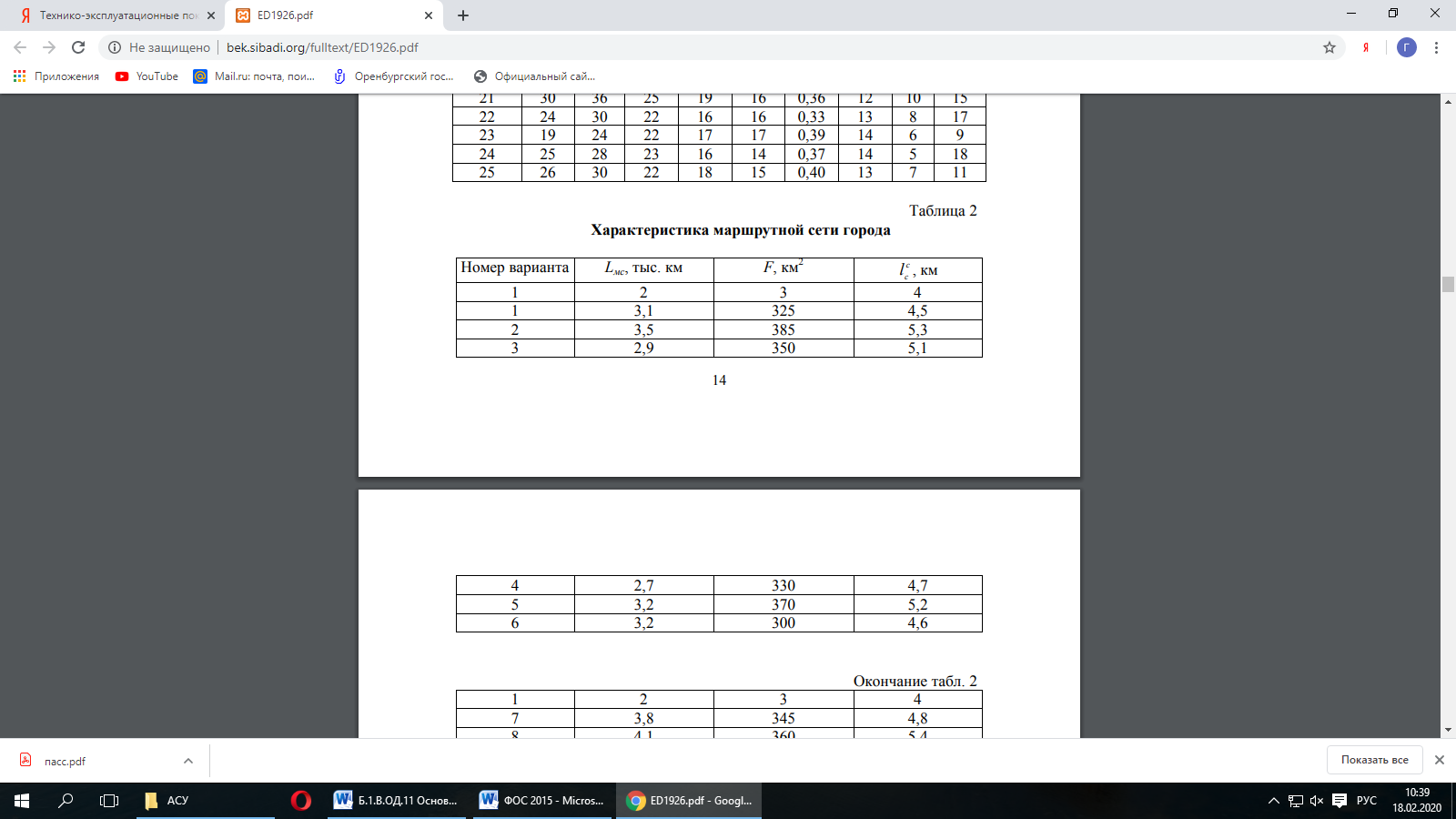 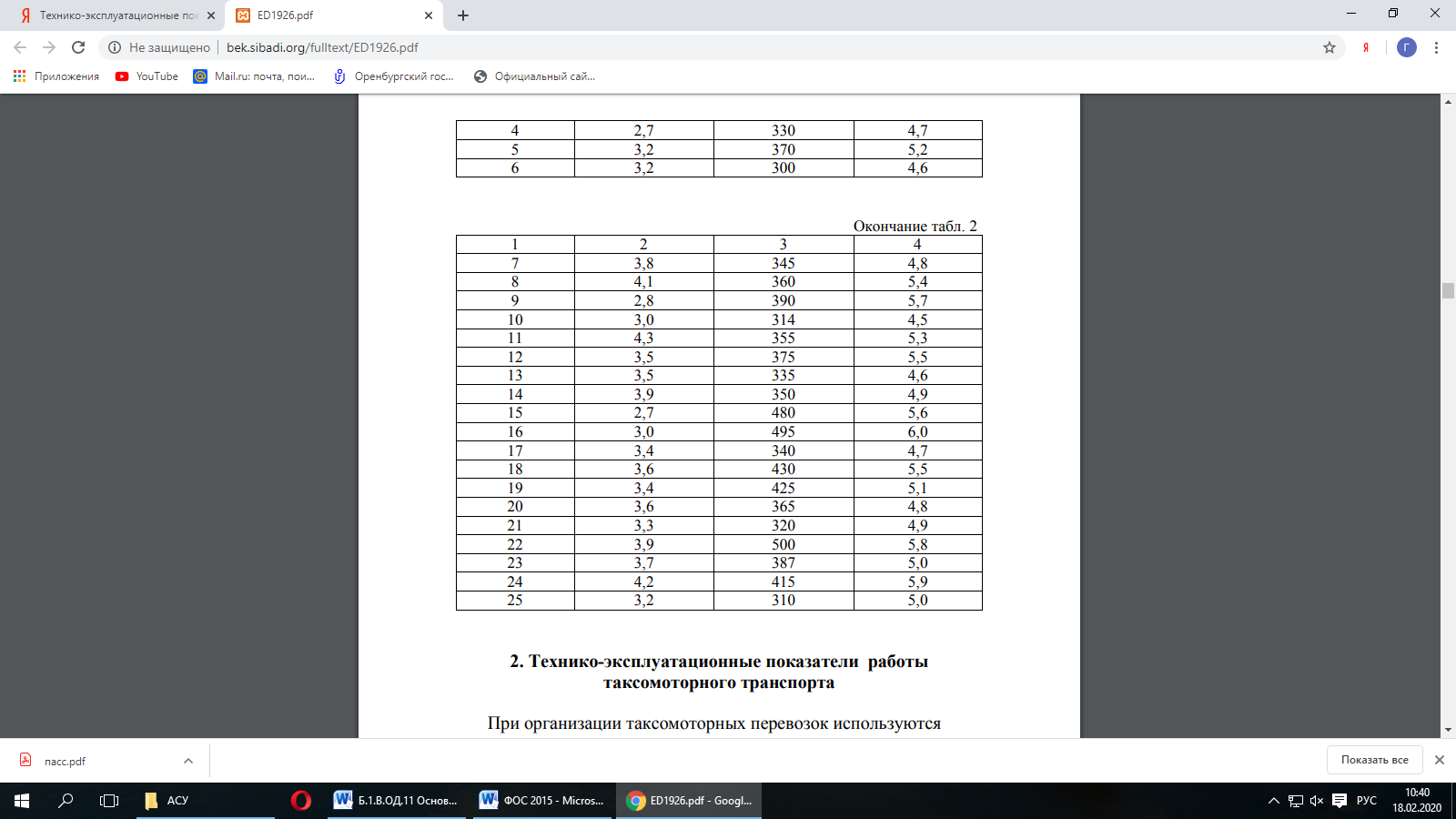 Блок СПримерные темы курсовых работ:1 Расчет маршрутов движения подвижного состава.2 Технологический процесс перевозки тарно-штучных грузов.3 Формирование транспортно-логистической инфраструктуры для перевозок грузов.4 Моделирование транспортных процессов.5 Транспортный процесс и производительность подвижного состава.Блок DВопросы к экзамену1. Объем перевозок и характеристика грузооборота. Графическое изображение грузопотоков в виде эпюр2. Организация выпуска автобусов на линию и контроль за работой автобусов на линии3. Провозные возможности транспортного комплекса4. Экологическая безопасность автомобиля5. Техническая скорость автомобиля6. Активная безопасность движения7. Эксплуатационные качества подвижного состава8. Дорожно-транспортное происшествие9. Технико-эксплуатационные показатели работы грузового автотранспорта10. Анализ степени организованности системы маршрутных городских перевозок        11. Меры принимаемые для успешной работы автобусов во внепиковый период 12. Влияние эксплуатационных показателей автомобиля на уровень эффективности работы пассажирского транспорта 13. Виды маркировки и способы нанесения 14. Оперативное управление работой автобусов 15. Внутрипарковая диспетчерская служба 16. Основные показатели работы автобуса17. Оперативное диспетчерское руководство и контроль за работой грузового автотранспорта18. Технико-эксплуатационные показатели работы пассажирского автотранспорта 19. Классификация подвижного состава автомобильного транспорта 20. Мероприятия по предупреждению дорожно-транспортных происшествий 21. Мероприятия по повышению скорости движения и обеспечению безопасности движения автомобиля 22. Организация работы маршрутных автобусов 23. Пути повышения производительности автомобиля 24. Погрузочно-разгрузочные средства25. Роль автомобильного транспорта в транспортной системе страны 26. Учет дорожно-транспортных происшествий в организациях 27. Использование грузоподъёмности подвижного состава 28. Международные перевозки грузов 29. Техническая готовность подвижного состава30. Классификация маршрутов городской транспортной сети31. Зависимость себестоимости транспортирования от изменения длинны ездки автомобиля с грузом 32. Оперативное управление работой легковых автомобилей такси 33. Классификация грузов 34. Пассивная безопасность автомобиля 35. Влияние вместимости и коэффициента её использования на производительность автобуса36. Организация таксомоторных перевозок пассажиров37. Международные пассажирские перевозки38. Показатели качества транспортного обслуживания населения 39. Выбор подвижного состава для заданных условий эксплуатации 40. Влияние технической скорости на производительность автобуса 41. Пробег подвижного состава автомобильного транспорта 42. Тариф. Установление экономически обоснованных тарифов 43. Нормирование времени простоя автомобиля под погрузкой и разгрузкой 44. Пропускная способность остановочных пунктов45. Принципы размещения остановочных пунктов на маршрутах 46. Основные показатели работы  автомобиля такси 47. Принципы совмещения и разделения маршрутов пассажирского транспорта 48. Себестоимость грузовых перевозок 49. Особенности перевозки крупногабаритных грузов на автомобильном транспорте 50. Система контроля движения автобусов 51. Зависимость себестоимости транспортирования от изменения технической скорости автомобилей 52. Технические средства диспетчерской связи 53. Классификация маршрутов движения грузовых автомобилей 54. Пропускная способность перекрестков 55. Цикл транспортного процесса, время ездки 56. Выбор вариантов механизации при выполнении погрузочно-разгрузочных работ 57. Способы торможения58. Расстановка грузовых автомобилей при погрузке 59. Организация работы водителей автотранспортных предприятий 60. Контрольно-ревизорская служба и её задачи Описание показателей и критериев оценивания компетенций, описание шкал оцениванияОценивание выполнения тестов Оценивание ответа на практическом занятии (собеседование, доклад, сообщение и т.п.) Оценивание выполнения  типовой задачиОценивание исследованияОценивание выполнения курсовой работыОценивание ответа на экзаменеРаздел 3. Методические материалы, определяющие процедуры оценивания знаний, умений, навыков и (или) опыта деятельности, характеризующих этапы формирования компетенцийОсновными этапами формирования компетенций по дисциплине при изучении студентами дисциплины являются последовательное изучение содержательно связанных между собой разделов Итоговой формой контроля знаний, умений и навыков по дисциплине является экзамен. Экзамен проводится по билетам, которые включают три теоретических вопроса.Оценка знаний студентов производится по следующим критериям:оценка «отлично» выставляется студенту, если он глубоко и прочно усвоил материал курса, исчерпывающе, последовательно, четко и логически стройно его изложил, умеет тесно увязывать теорию с практикой, свободно справляется с задачами и вопросами, причем не затрудняется с ответами при видоизменении заданий, правильно обосновывает принятые решения, владеет разносторонними навыками и приемами выполнения практических задач;оценка «хорошо» выставляется студенту, если он твердо знает материал курса, грамотно и по существу излагает его, не допуская существенных неточностей в ответе на вопрос, правильно применяет теоретические положения при решении практических вопросов и задач, владеет необходимыми навыками и приемами их выполнения;оценка «удовлетворительно» выставляется студенту, если он имеет знания только основного материала, но не усвоил его деталей, допускает неточности. Недостаточно правильные формулировки, нарушения логической последовательности изложения программного материала, испытывает затруднения при выполнении практических задач;оценка «неудовлетворительно» выставляется студенту, который не знает значительной части программного материала, допускает существенные ошибки, неуверенно, с большими затруднениями решает практические задачи или не справляется с ними самостоятельно.Формируемые компетенцииПланируемые результаты обучения по дисциплине, характеризующие этапы формирования компетенцийВиды оценочных средств по уровню сложности/шифр раздела в данном документеОПК-2 владение научными основами технологических процессов в области эксплуатации транспортно-технологических машин и комплексовЗнать:  - научные основы транспортных процессовБлок А. – Задания репродуктивного уровня.А.0 Тестовые вопросыА.1 Вопросы для опросаОПК-2 владение научными основами технологических процессов в области эксплуатации транспортно-технологических машин и комплексовУметь:  - организовывать, планировать и управлять технической икоммерческой эксплуатацией транспортных системБлок В. В.0 Типовые задачиОПК-2 владение научными основами технологических процессов в области эксплуатации транспортно-технологических машин и комплексовВладеть: - основами технологических процессов транспортнойсистемыБлок С. – Курсовая работаПК-22 готовность изучать и анализировать необходимую информацию, технические данные, показатели и результаты работы по совершенствованию технологических процессов эксплуатации, ремонта и сервисного обслуживания транспортных и транспортно-технологических машин и оборудования различного назначения, их агрегатов, систем и элементов, проводить необходимые расчеты, используя современные технические средстваЗнать:- основы грузовых автомобильных перевозок, организацию перевозок грузов и пассажиров, теорию транспортного процесса, технологию перевозки грузов и пассажиров;- направления и пути повышения эффективности использования автомобильного транспорта в условиях эксплуатации;- изучение форм и методов планирования и управления грузовыми и пассажирскими перевозками; - ознакомление с нормативной базой осуществления перевозочных услуг и обеспечения безопасности транспортного процесса; - требования, предъявляемые к отбору и подготовке водительского состава, а также требования, предъявляемые к транспортным средствам по допуску к эксплуатации;- содержание понятий показателей и результатов работы по совершенствованию технологических процессов эксплуатации, ремонта и сервисного обслуживания транспортных и транспортно-технологических машин и оборудования различного назначения, их агрегатов, систем и элементов.Блок А. – Задания репродуктивного уровня.А.0 Тестовые вопросыА.1 Вопросы для опросаПК-22 готовность изучать и анализировать необходимую информацию, технические данные, показатели и результаты работы по совершенствованию технологических процессов эксплуатации, ремонта и сервисного обслуживания транспортных и транспортно-технологических машин и оборудования различного назначения, их агрегатов, систем и элементов, проводить необходимые расчеты, используя современные технические средстваУметь: - анализировать необходимую информацию, технические данные, показатели и результаты работы по совершенствованию технологических процессов эксплуатации, ремонта и сервисного обслуживания транспортных и транспортно-технологических машин и оборудования различного назначения, их агрегатов, систем и элементов; - проводить необходимые расчеты, используя современные технические средства;- выделять пути повышения эффективности использования автомобильного транспорта в условиях эксплуатации;- планировать и управлять грузовыми и пассажирскими перевозками; - пользоваться нормативной базой осуществления перевозочных услуг и обеспечения безопасности транспортного процесса;Блок В. В.0 Типовые задачиПК-22 готовность изучать и анализировать необходимую информацию, технические данные, показатели и результаты работы по совершенствованию технологических процессов эксплуатации, ремонта и сервисного обслуживания транспортных и транспортно-технологических машин и оборудования различного назначения, их агрегатов, систем и элементов, проводить необходимые расчеты, используя современные технические средстваВладеть:- навыками анализа необходимой информации, технических данных, показателей и результатов работы по совершенствованию технологических процессов эксплуатации, ремонта и сервисного обслуживания транспортных и транспортно-технологических машин и оборудования различного назначения, их агрегатов, систем и элементов;- навыками повышения эффективности использования автомобильного транспорта в условиях эксплуатации.Блок С. – Курсовая работаПунктПункт назначенияотправленияАБВА-200500Б300-120В300250-Расстояние междуВариантыВариантыВариантыпунктами, км12345678910А и Б681012141518202425Б и В1310162210129111415ПунктыОбъем перевозок, тОбъем перевозок, тПунктыПункты назначенияПункты назначенияотправленияПункты назначенияПункты назначенияотправленияАБВГАБВГА-100150200Б50-100150В100150-50Г15050100-ПунктыА-БА-ВА-ГБ-ВБ-ГВ-ГРасстояниямежду10152010155пунктами,10152010155пунктами,кмВариантРасстояние между пунктами,Расстояние между пунктами,Расстояние между пунктами,ВариантРасстояние между пунктами,Расстояние между пунктами,Расстояние между пунктами,кмкмА-БА-ВА-ГА-БА-ВА-Г1100150200111051552052110160210121151652153120170220131251752254130180230141351852355140190240151451952456150200250161552052557160210260171652152658170220270181752252759180230280191852302851019024029020195235295ПоказательПоказательВариантВариантВариантВариантПоказательПоказатель12345678910АспАсп1051151151251251358595160175145155АДор, дниАДор, дни100100100709050100200225100150АД р, дниАД р, дни250300300130130140150200450500230400АД ТО-2,АД ТО-2,120130130140140200100200175200220250днидни120130130140140200100200175200220250днидниАДэп, дниАДэп, дни430440440310310320410420370380330360ПоказательПоказательВариантВариантВариантВариантПоказательПоказатель1112131415161718192011121314151617181920АспАсп879397107122131137139158148АДор, дниАДор, дни501001001001001007090100150200225АД р, дниАД р, дни150200200250250300130140230400450500АД ТО-2,АД ТО-2,100110110120120130140200220250175200днидни100110110120120130140200220250175200днидниАДэп, дниАДэп, дни330340340320320310300330350420400410Задача 12. Автоколонне на месяц (   =Задача 12. Автоколонне на месяц (   =Задача 12. Автоколонне на месяц (   =Задача 12. Автоколонне на месяц (   =Задача 12. Автоколонне на месяц (   =Задача 12. Автоколонне на месяц (   =Задача 12. Автоколонне на месяц (   =Задача 12. Автоколонне на месяц (   =Задача 12. Автоколонне на месяц (   =Задача 12. Автоколонне на месяц (   =Задача 12. Автоколонне на месяц (   =Задача 12. Автоколонне на месяц (   =Задача 12. Автоколонне на месяц (   =Задача 12. Автоколонне на месяц (   =30 дней) установлены плановые30 дней) установлены плановые30 дней) установлены плановые30 дней) установлены плановые30 дней) установлены плановые30 дней) установлены плановые30 дней) установлены плановые30 дней) установлены плановые30 дней) установлены плановые30 дней) установлены плановые30 дней) установлены плановыезадания: коэффициент технической готовностизадания: коэффициент технической готовностизадания: коэффициент технической готовностизадания: коэффициент технической готовностизадания: коэффициент технической готовностизадания: коэффициент технической готовностизадания: коэффициент технической готовностизадания: коэффициент технической готовностизадания: коэффициент технической готовностизадания: коэффициент технической готовностизадания: коэффициент технической готовностизадания: коэффициент технической готовностизадания: коэффициент технической готовностизадания: коэффициент технической готовностизадания: коэффициент технической готовностизадания: коэффициент технической готовностидолжендолженбытьбытьравенравенравен0,85, а0,85, а0,85, акоэффициент выпускакоэффициент выпускакоэффициент выпускакоэффициент выпускакоэффициент выпускакоэффициент выпускакоэффициент выпускакоэффициент выпуска– 0,75.– 0,75.– 0,75.Рассчитать на списочный парк автомобилей, приведенный ниже, автомобиле-Рассчитать на списочный парк автомобилей, приведенный ниже, автомобиле-Рассчитать на списочный парк автомобилей, приведенный ниже, автомобиле-Рассчитать на списочный парк автомобилей, приведенный ниже, автомобиле-Рассчитать на списочный парк автомобилей, приведенный ниже, автомобиле-Рассчитать на списочный парк автомобилей, приведенный ниже, автомобиле-Рассчитать на списочный парк автомобилей, приведенный ниже, автомобиле-Рассчитать на списочный парк автомобилей, приведенный ниже, автомобиле-Рассчитать на списочный парк автомобилей, приведенный ниже, автомобиле-Рассчитать на списочный парк автомобилей, приведенный ниже, автомобиле-Рассчитать на списочный парк автомобилей, приведенный ниже, автомобиле-Рассчитать на списочный парк автомобилей, приведенный ниже, автомобиле-Рассчитать на списочный парк автомобилей, приведенный ниже, автомобиле-Рассчитать на списочный парк автомобилей, приведенный ниже, автомобиле-Рассчитать на списочный парк автомобилей, приведенный ниже, автомобиле-Рассчитать на списочный парк автомобилей, приведенный ниже, автомобиле-Рассчитать на списочный парк автомобилей, приведенный ниже, автомобиле-Рассчитать на списочный парк автомобилей, приведенный ниже, автомобиле-Рассчитать на списочный парк автомобилей, приведенный ниже, автомобиле-Рассчитать на списочный парк автомобилей, приведенный ниже, автомобиле-Рассчитать на списочный парк автомобилей, приведенный ниже, автомобиле-Рассчитать на списочный парк автомобилей, приведенный ниже, автомобиле-Рассчитать на списочный парк автомобилей, приведенный ниже, автомобиле-Рассчитать на списочный парк автомобилей, приведенный ниже, автомобиле-Рассчитать на списочный парк автомобилей, приведенный ниже, автомобиле-Рассчитать на списочный парк автомобилей, приведенный ниже, автомобиле-дни простоя автомобилей в ремонтедни простоя автомобилей в ремонтедни простоя автомобилей в ремонтедни простоя автомобилей в ремонтедни простоя автомобилей в ремонтедни простоя автомобилей в ремонтедни простоя автомобилей в ремонтедни простоя автомобилей в ремонтедни простоя автомобилей в ремонтедни простоя автомобилей в ремонтедни простоя автомобилей в ремонтедни простоя автомобилей в ремонтедни простоя автомобилей в ремонтеи автомобиле-дни простоя автомобилей пои автомобиле-дни простоя автомобилей пои автомобиле-дни простоя автомобилей пои автомобиле-дни простоя автомобилей пои автомобиле-дни простоя автомобилей пои автомобиле-дни простоя автомобилей пои автомобиле-дни простоя автомобилей пои автомобиле-дни простоя автомобилей пои автомобиле-дни простоя автомобилей пои автомобиле-дни простоя автомобилей пои автомобиле-дни простоя автомобилей пои автомобиле-дни простоя автомобилей пои автомобиле-дни простоя автомобилей пои автомобиле-дни простоя автомобилей пои автомобиле-дни простоя автомобилей поэксплуатационным причинамэксплуатационным причинамэксплуатационным причинамэксплуатационным причинамэксплуатационным причинамэксплуатационным причинамэксплуатационным причинамэксплуатационным причинамэксплуатационным причинамэксплуатационным причинамэксплуатационным причинам(таблица 7).(таблица 7).(таблица 7).(таблица 7).Таблица 7 - Исходные данные к задаче 12Таблица 7 - Исходные данные к задаче 12Таблица 7 - Исходные данные к задаче 12Таблица 7 - Исходные данные к задаче 12Таблица 7 - Исходные данные к задаче 12Таблица 7 - Исходные данные к задаче 12Таблица 7 - Исходные данные к задаче 12Таблица 7 - Исходные данные к задаче 12Таблица 7 - Исходные данные к задаче 12Таблица 7 - Исходные данные к задаче 12Таблица 7 - Исходные данные к задаче 12Таблица 7 - Исходные данные к задаче 12Таблица 7 - Исходные данные к задаче 12Таблица 7 - Исходные данные к задаче 12Вариант1223344556677889910Асс809090100100110110120120130130140140150150135135145Вариант111212131314141515161617171818191920Асс8793939797107107122122131131137137139139158158148ПоказательВариантВариантПоказатель1234567891012345678910, ед.180160170180190200210220230240, ед.5101512162015141218Дата01150115011515010115выбытия01150115011515010115выбытияфевфевмармарапрапроктиюниюлиюлавтомобилейфевфевмармарапрапроктиюниюлиюлавтомобилей, ед.1812141520161215105Дата15011501150101010115поступления.15011501150101010115поступления.авгиюлоктоктапрапрмарфевмайноябВариант12345678910Х1003007050453060402080Y201080709550206010050Z102040100109070701030Вариант11121314151617181920Х8010030556040305010040Y60504520308015203080Z2080255015606010560№варианта№маршрутаНаправлениеперевозокОбъемперевозок, тКоличествоездокНаправлениеперевозокОбъемперевозок, тКоличествоездокНаправлениеперевозокОбъемперевозок, тКоличествоездок12345678910111АВ10013ВА10013---1АВ10013ВА10013---2АС7510СА9010---2АС7510СА9010---3ВС10013СВ11713---I3ВС10013СВ11713---I4ВА507АВ07---4ВА507АВ07---5СА11012АС012---5СА11012АС012---6СВ11313ВС013---6СВ11313ВС0131АВ10013ВС10013СА117132АС7510СВ9010ВА7510П3СВ9010ВА7510АС0104СА8310АС010---5СВ506ВС06---Остановоч-№ варианта№ варианта№ варианта№ вариантаОстановоч-ные пункты1234566788910111213141516171819201-21,832,12,83,23,52,11,81,61,62,52,311,21,51,22,11,31,20,91,72-3241,83,14,14,22,20,51,81,82,02,12,52,52,11,61,82,10,80,71,63-42,431,61,83,53,51,62,11,21,21,81,51,53,13,21,91,51,21,31,52,24-52,311,21,51,22,11,31,20,90,91,71,81,342,13,11,60,82,021,95-62,12,52,52,11,61,82,10,80,70,71,61,832,12,83,23,52,11,81,62,56-71,51,53,13,21,91,51,21,31,51,52,2241,83,14,14,22,20,51,82,07-81,81,342,13,11,60,82,0221,92,431,61,83,53,51,62,11,21,8Остановоч-№ варианта№ варианта№ варианта№ вариантаОстановоч-ные пункты1234566788910111213141516171819201-258391815651111115893578642-3101211120253122881414101210121112025103-412148141529121766511151812148141529124-5181565201718102020253122112018156520175-620253122111581515291217815202531221116-71529121781410121010121112010121781410127-82017181039121412121481415121810391214Остановоч-№ варианта№ варианта№ варианта№ вариантаОстановоч-ные пункты123456678891011121314151617181920201-215292912178152025313122111148141529121762-31012121112010121788141012156520171810203-422252520253122111558122025312211158154-52121211529121781410101218151210121112025105-618121214814152938814814152912176511156-711202018156520399156520171810202531227-858839181565111111589357864Задача4.Определить VT автобуса, если известно, что Tм = 17,1 ч; tпв = 1,4ч; tз. = 0,8 ч; tко = 1,8 ч; Lпр = 325 км.ч; tз. = 0,8 ч; tко = 1,8 ч; Lпр = 325 км.ч; tз. = 0,8 ч; tко = 1,8 ч; Lпр = 325 км.Задача5.Автобус выехал из предприятия в 5 часов утра и вернулся обратно4-балльнаяшкалаПоказателиКритерииОтличноПолнота выполнения тестовых заданий;Своевременность выполнения;Правильность ответов на вопросы;Самостоятельность тестирования.Выполнено более 95 % заданий предложенного теста, в заданиях открытого типа дан полный, развернутый ответ на поставленный вопросХорошоПолнота выполнения тестовых заданий;Своевременность выполнения;Правильность ответов на вопросы;Самостоятельность тестирования.Выполнено от 75 до 95  % заданий предложенного теста, в заданиях открытого типа дан полный, развернутый ответ на поставленный вопрос; однако были допущены неточности в определении понятий, терминов и др.УдовлетворительноПолнота выполнения тестовых заданий;Своевременность выполнения;Правильность ответов на вопросы;Самостоятельность тестирования.Выполнено от 50 до 75  % заданий предложенного теста, в заданиях открытого типа дан неполный ответ на поставленный вопрос, в ответе не присутствуют доказательные примеры, текст со стилистическими и орфографическими ошибками.Неудовлетворительно Полнота выполнения тестовых заданий;Своевременность выполнения;Правильность ответов на вопросы;Самостоятельность тестирования.Выполнено менее 50  % заданий предложенного теста, на поставленные вопросы ответ отсутствует или неполный, допущены существенные ошибки в теоретическом материале (терминах, понятиях).4-балльная шкалаПоказателиКритерииОтличноПолнота изложения теоретического материала;Правильность и/или аргументированность изложения (последовательность действий);Самостоятельность ответа;Культура речи;Степень осознанности, понимания изученногоГлубина / полнота рассмотрения темы;соответствие выступления теме, поставленным целям и задачамДан полный, в логической последовательности развернутый ответ на поставленный вопрос, где он продемонстрировал знания предмета в полном объеме учебной программы, достаточно глубоко осмысливает дисциплину, самостоятельно, и исчерпывающе отвечает на дополнительные вопросы, приводит собственные примеры по проблематике поставленного вопроса, решил предложенные практические задания без ошибок.ХорошоПолнота изложения теоретического материала;Правильность и/или аргументированность изложения (последовательность действий);Самостоятельность ответа;Культура речи;Степень осознанности, понимания изученногоГлубина / полнота рассмотрения темы;соответствие выступления теме, поставленным целям и задачамДан развернутый ответ на поставленный вопрос, где студент демонстрирует знания, приобретенные на лекционных и семинарских занятиях, а также полученные посредством изучения обязательных учебных материалов покурсу, дает аргументированные ответы, приводит примеры, в ответе присутствует свободное владение монологической речью, логичность и последовательность ответа. Однако допускается неточность в ответе. Решил предложенные практические задания с небольшими неточностями.УдовлетворительноПолнота изложения теоретического материала;Правильность и/или аргументированность изложения (последовательность действий);Самостоятельность ответа;Культура речи;Степень осознанности, понимания изученногоГлубина / полнота рассмотрения темы;соответствие выступления теме, поставленным целям и задачамДан ответ, свидетельствующий в основном о знании процессов изучаемой дисциплины, отличающийся недостаточной глубиной и полнотой раскрытия темы, знанием основных вопросов теории, слабо сформированными навыками анализа явлений, процессов, недостаточным умением давать аргументированные ответы и приводить примеры, недостаточно свободным владением монологической речью, логичностью и последовательностью ответа. Допускается несколько ошибок в содержании ответа и решении практических заданий.Неудовлетворительно Полнота изложения теоретического материала;Правильность и/или аргументированность изложения (последовательность действий);Самостоятельность ответа;Культура речи;Степень осознанности, понимания изученногоГлубина / полнота рассмотрения темы;соответствие выступления теме, поставленным целям и задачамДан ответ, который содержит ряд серьезных неточностей, обнаруживающий незнание процессов изучаемой предметной области, отличающийся неглубоким раскрытием темы, незнанием основных вопросов теории, несформированными навыками анализа явлений, процессов, неумением давать аргументированные ответы, слабым владением монологической речью, отсутствием логичности и последовательности. Выводы поверхностны. Решение практических заданий не выполнено, т.е студент не способен ответить на вопросы даже при дополнительных наводящих вопросах преподавателя.4-балльная шкалаПоказателиКритерииОтличноПолнота выполнения;Своевременность выполнения;Последовательность и рациональность выполнения;Самостоятельность решения;способность анализировать и обобщать информацию. Способность делать обоснованные выводы на основе интерпретации информации, разъяснения;Установление причинно-следственных связей, выявление  закономерности;Задание решено самостоятельно. Студент учел все условия задачи, правильно определил статьи нормативно-правовых актов, полно и обоснованно решил правовую ситуациюХорошоПолнота выполнения;Своевременность выполнения;Последовательность и рациональность выполнения;Самостоятельность решения;способность анализировать и обобщать информацию. Способность делать обоснованные выводы на основе интерпретации информации, разъяснения;Установление причинно-следственных связей, выявление  закономерности;Студент учел все условия задачи, правильно определил большинство статей нормативно-правовых актов, правильно решил правовую ситуацию, но не сумел дать полного и обоснованного ответаУдовлетворительноПолнота выполнения;Своевременность выполнения;Последовательность и рациональность выполнения;Самостоятельность решения;способность анализировать и обобщать информацию. Способность делать обоснованные выводы на основе интерпретации информации, разъяснения;Установление причинно-следственных связей, выявление  закономерности;Задание решено с подсказками преподавателя. Студент учел не все условия задачи, правильно определил некоторые статьи нормативно-правовых актов, правильно решил правовую ситуацию, но не сумел дать полного и обоснованного ответаНеудовлетворительно Полнота выполнения;Своевременность выполнения;Последовательность и рациональность выполнения;Самостоятельность решения;способность анализировать и обобщать информацию. Способность делать обоснованные выводы на основе интерпретации информации, разъяснения;Установление причинно-следственных связей, выявление  закономерности;Задание не решено.4-балльная шкалаПоказателиКритерииОтлично1 Полнота изложения теоретического материала;Правильность и/или аргументированность изложения (последовательность действий);Самостоятельность ответа;теоретическая обоснованность решений, лежащих в основе замысла и воплощенных в результате;научность подхода к решению;владение терминологией;оригинальность замысла;уровень новизны;характер представления результатов (наглядность, оформление, донесение до слушателей и др.)Логически и лексически грамотно изложенный, содержательный и аргументированный текст, подкрепленный знанием литературы и источников по рассматриваемому вопросу, ссылка на новейшие цивилистические исследование, проводившиеся по данному вопросу, использование современных статистических данныхХорошо1 Полнота изложения теоретического материала;Правильность и/или аргументированность изложения (последовательность действий);Самостоятельность ответа;теоретическая обоснованность решений, лежащих в основе замысла и воплощенных в результате;научность подхода к решению;владение терминологией;оригинальность замысла;уровень новизны;характер представления результатов (наглядность, оформление, донесение до слушателей и др.)Логически и лексически грамотно изложенный, содержательный и аргументированный текст, подкрепленный знанием литературы и источников по рассматриваемому вопросу, ссылка на цивилистические исследование, проводившиеся по данному вопросу, использование современных статистических данныхУдовлетворительно1 Полнота изложения теоретического материала;Правильность и/или аргументированность изложения (последовательность действий);Самостоятельность ответа;теоретическая обоснованность решений, лежащих в основе замысла и воплощенных в результате;научность подхода к решению;владение терминологией;оригинальность замысла;уровень новизны;характер представления результатов (наглядность, оформление, донесение до слушателей и др.)Текст с незначительным нарушением логики изложения материала, допущены неточности (при ссылках на нормативно-правовые акты, статистику) без использования статистических данных либо с использованием явно устаревших материаловНеудовлетворительно 1 Полнота изложения теоретического материала;Правильность и/или аргументированность изложения (последовательность действий);Самостоятельность ответа;теоретическая обоснованность решений, лежащих в основе замысла и воплощенных в результате;научность подхода к решению;владение терминологией;оригинальность замысла;уровень новизны;характер представления результатов (наглядность, оформление, донесение до слушателей и др.)Не вполне логичное изложение материала при наличии неточностей, незнание литературы, источников по рассматриваемому вопросу4-балльная шкалаПоказателиКритерииОтлично1Полнота выполнения курсовой работы2Своевременность выполнения 3Последовательность и рациональность выполнения4Самостоятельность выполненияВыставляется студенту, если он глубоко и прочно усвоил материал курса, исчерпывающе, последовательно, четко и логически стройно его изложил, умеет тесно увязывать теорию с практикой, свободно справляется с задачами и вопросами, причем не затрудняется с ответами при видоизменении заданий, правильно обосновывает принятые решения, владеет разносторонними навыками и приемами выполнения практических задач.Хорошо1Полнота выполнения курсовой работы2Своевременность выполнения 3Последовательность и рациональность выполнения4Самостоятельность выполненияВыставляется студенту, если он твердо знает материал курса, грамотно и по существу излагает его, не допуская существенных неточностей в ответе на вопрос, правильно применяет теоретические положения при решении практических вопросов и задач, владеет необходимыми навыками и приемами их выполнения.Удовлетворительно1Полнота выполнения курсовой работы2Своевременность выполнения 3Последовательность и рациональность выполнения4Самостоятельность выполненияВыставляется студенту, если он имеет знания только основного материала, но не усвоил его деталей, допускает неточности. Недостаточно правильные формулировки, нарушения логической последовательности изложения программного материала, испытывает затруднения при выполнении практических задачНеудовлетворительно 1Полнота выполнения курсовой работы2Своевременность выполнения 3Последовательность и рациональность выполнения4Самостоятельность выполненияВыставляется студенту, который не знает значительной части программного материала, допускает существенные ошибки, неуверенно, с большими затруднениями решает практические задачи или не справляется с ними самостоятельно.4-балльная шкалаПоказателиКритерииОтлично1. Полнота изложения теоретического материала;2. Полнота и правильность решения практического задания;3. Правильность и/или аргументированность изложения (последовательность действий);4. Самостоятельность ответа;5. Культура речи;6. и т.д.Дан полный, в логической последовательности развернутый ответ на поставленный вопрос, где он продемонстрировал знания предмета в полном объеме учебной программы, достаточно глубоко осмысливает дисциплину, самостоятельно, и исчерпывающе отвечает на дополнительные вопросы, приводит собственные примеры по проблематике поставленного вопроса, решил предложенные практические задания без ошибок.Хорошо1. Полнота изложения теоретического материала;2. Полнота и правильность решения практического задания;3. Правильность и/или аргументированность изложения (последовательность действий);4. Самостоятельность ответа;5. Культура речи;6. и т.д.Дан развернутый ответ на поставленный вопрос, где студент демонстрирует знания, приобретенные на лекционных и семинарских занятиях, а также полученные посредством изучения обязательных учебных материалов по курсу, дает аргументированные ответы, приводит примеры, в ответе присутствует свободное владение монологической речью, логичность и последовательность ответа. Однако допускается неточность в ответе. Решил предложенные практические задания с небольшими неточностями.Удовлетворительно1. Полнота изложения теоретического материала;2. Полнота и правильность решения практического задания;3. Правильность и/или аргументированность изложения (последовательность действий);4. Самостоятельность ответа;5. Культура речи;6. и т.д.Дан ответ, свидетельствующий в основном о знании процессов изучаемой дисциплины, отличающийся недостаточной глубиной и полнотой раскрытия темы, знанием основных вопросов теории, слабо сформированными навыками анализа явлений, процессов, недостаточным умением давать аргументированные ответы и приводить примеры, недостаточно свободным владением монологической речью, логичностью и последовательностью ответа. Допускается несколько ошибок в содержании ответа и решении практических заданий.Неудовлетворительно 1. Полнота изложения теоретического материала;2. Полнота и правильность решения практического задания;3. Правильность и/или аргументированность изложения (последовательность действий);4. Самостоятельность ответа;5. Культура речи;6. и т.д.Дан ответ, который содержит ряд серьезных неточностей, обнаруживающий незнание процессов изучаемой предметной области, отличающийся неглубоким раскрытием темы, незнанием основных вопросов теории, несформированными навыками анализа явлений, процессов, неумением давать аргументированные ответы, слабым владением монологической речью, отсутствием логичности и последовательности. Выводы поверхностны. Решение практических заданий не выполнено, т.е студент не способен ответить на вопросы даже при дополнительных наводящих вопросах преподавателя.